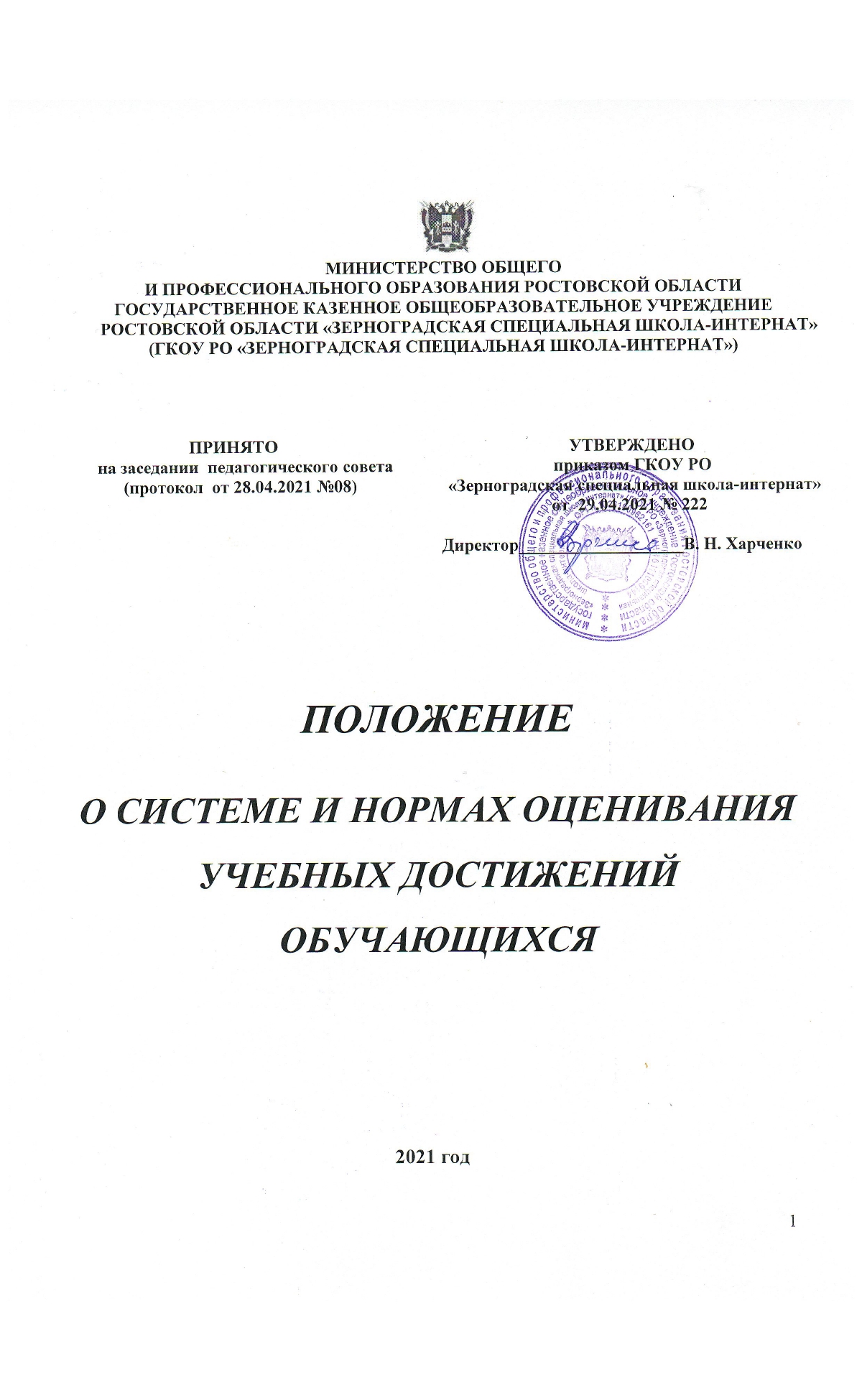 ОБЩИЕ ПОЛОЖЕНИЯПоложение о системе и нормах оценивания учебных достижений обучающихся (далее – Положение) разработано в соответствии со ст.28, 30 Федерального закона «Об образовании в Российской Федерации»  от 29.12.2012 N 273-ФЗ, уставом ГКОУ РО «Зерноградская специальная школа-интернат».Без своевременного получения объективной информации о динамике и качестве усвоения знаний учащимися, с помощью которой осуществляется обратная связь, не может быть управляемого образовательного процесса. Регулярный контроль воспитывает у учащихся привычку к систематическому труду не только в школе, но и дома. Итогом этого процесса выступает результат – словесный комментарий и отметка. Оценка есть определение качества доступных школьником результатов обучения. На современном этапе развития школы, когда приоритетной целью обучения является развитие личности школьника, определяются следующие параметры оценочной деятельности учителя:качество усвоения предметных знаний-умений-навыков, их соответствие требованиям государственного стандарта начального и основного общего образования;степень сформированности учебной деятельности обучающихся (коммуникативной, читательской, трудовой, художественной);степень развития основных качеств умственной деятельности (умение наблюдать, анализировать, сравнивать, классифицировать, обобщать, связно излагать мысли, творчески решать учебную задачу и др.);уровень развития познавательной активности, интересов и отношений к учебной деятельности;степень прилежания и старания.Система контроля и оценивания (Приложение № 1) позволяет установить персональную ответственность учителя и школы в целом за качество процесса обучения. Результат  деятельности учительского коллектива определяется прежде всего по глубине, прочности и систематичности знаний учащихся, уровню из воспитанности и развития.Система контроля и оценки ставит важную социальную задачу: развить у школьников умение проверять и контролировать себя, критически оценивать свою деятельность, находить ошибки и пути их устранения. Контроль и оценка в имеет насколько функций (контролирующая, обучающая, диагностическая, прогностическая, развивающая, ориентирующая, воспитывающая. (Приложение № 2).Высокий уровень овладения изучаемым программным материалом должен постоянно поддерживаться с помощью различных видов контроля над учебной деятельностью школьников:  текущего, тематического, итогового и их методов (Приложение № 3, 4).Методическими категориями оценки уровня овладения школьниками изучаемого материала являются критерии и нормативы. Критерии характеризуют качество усвоения учеником материала. Нормативы определяют допустимое количество ошибок и недочетов, позволяющее считать школьника успевающим.С учетом современных требований к оценочной деятельности в ГКОУ РО «Зерноградская специальная школа-интернат» вводится четырехбалльная система цифровых оценок (отметок). Отменяется оценка «очень плохо» (отметка «1»). Это связано с тем, что единица как отметка в школе практически не используется и оценка «очень плохо» может быть приравнена к оценке «плохо». Отменяется оценка «посредственно» и вводится оценка «удовлетворительно».ТРЕБОВАНИЯ К РЕЧИ УЧАЩИХСЯГуманизация образования включает в себя развитие коммуникативных умений, культуры устной и письменной речи при изучении всех учебных дисциплин, т. к. родной язык в школе не только предмет изучения, но и средство обучения основам всех наук. Поэтому необходима такая постановка преподавания всех предметов в школе, при которой воспитание речевой культуры учащихся осуществляется в единстве, общими силами всех учителей.Любое высказывание учащихся в устной и письменной форме (развернутый ответ на определенную тему, доклад, описание физического или химического опыта, рецензия на ответ товарища и т. д.) следует оценивать, учитывая: содержание высказывания; логическое построение; речевое оформление.Учащиеся должны уметь:говорить и писать на тему, соблюдая ее границы;отбирать наиболее существенные факты и сведения для раскрытия темы и основной мысли высказывания;излагать материал логично и последовательно (устанавливать причинно-следственные связи между фактами и явлениями, делать необходимые обобщения и выводы);правильно и точно пользоваться языковыми средствами для оформления высказывания;строить высказывания в определенном стиле (научном, публицистическом, разговорном и др.) в зависимости от цели и ситуации общения (на уроке, конференции, собрании, экскурсии и т. д.);отвечать достаточно громко, четко, с соблюдением логических ударений, пауз, правильной интонации, правил произношения;оформлять любое письменное высказывание с соблюдением орфографических и пунктуационных норм, чисто и аккуратно.Речь учащихся должна быть выразительной, что достигается разнообразием словаря и грамматического строя, уместным использованием эмоционально окрашенных слов.Для речевой культуры учащихся важны и такие навыки, как умение слушать и понимать речь учителя и товарищей, внимательно относиться к высказываниям других, умение поставить вопрос, принять участие в обсуждении проблемы. Учащиеся должны владеть навыками беглого, выразительного, осмысленного чтения.РАБОТА ПЕДАГОГИЧЕСКОГО КОЛЛЕКТИВА ШКОЛЫ ПО ОСУЩЕСТВЛЕНИЮ ЕДИНЫХ ТРЕБОВАНИЙ К УСТНОЙ И ПИСЬМЕННОЙ РЕЧИ УЧАЩИХСЯВоспитание речевой культуры обучающихся ГКОУ РО «Зерноградская специальная школа-интернат» может успешно осуществляться только в результате целенаправленных и квалифицированных действий всего педагогического коллектива. При подготовке к уроку тщательно продумывать ход изложения материала, правильность и точность всех формулировок, вопросов; грамотно оформлять все виды записей (на доске, в журнале, в дневниках учащихся и т. п.); писать разборчивым почерком.Не допускать в своей речи неправильно построенных предложений и оборотов, нарушения норм произношения, небрежности в выборе слов и неточности в формулировках  определений,  заданий. Выбирать соответствующий тон речи (спокойный, доброжелательный, но не резкий, раздражительный), делать акцент на самых главных по значению словах, логические паузы, следить за жестами, мимикой.Систематически проводить работу по обогащению и конкретизации словаря учащихся, ознакомлению с терминологией изучаемого предмета. При объяснении такие слова четко произносить, записывать на доске и в тетрадях, постоянно проверять усвоение их значения и правильность употребления. Использовать таблицы, плакаты с трудными по написанию и произношению словами, относящимися к данной учебной дисциплине, к тому или иному разделу программы.На уроке проводить специальную работу, направленную на полноценное восприятие
учащимися учебной информации, учебного текста. Чаще предлагать задания по составлению плана, вопросов.Больше внимания уделять формированию умений анализировать, сравнивать, сопоставлять; при ответе приводить необходимые доказательства, делать выводы и обобщения.Шире использовать выразительное чтение вслух как один из приемов формирования
культуры устной речи учащихся, как средство эмоционального и логического осмысления текста. Усилить внимание к интонационной, произносительной культуре речи учащихся.Формировать умение школьников работать с книгой, пользоваться разнообразной справочной литературой, каталогом, подбирать литературу по определенной теме, правильно оформлять результаты самостоятельной работы с книгой, обучать составлению тезисов, конспектов, цитатного материала, списков литературы и т. д.Следить за аккуратным ведением тетрадей, грамотным оформлением всех записей в них, не оставлять без внимания орфографические и пунктуационные ошибки. Исправлять допущенные ошибки не только в тетрадях по всем предметам, но и в дневниках учащихся.Добиваться повышения культуры устной разговорной речи учащихся, исправлять неправильную речь, соблюдая при этом необходимый такт; бороться с употреблением жаргонных, вульгарных слов и выражений как на уроке, так и вне школы.Шире использовать все формы внеклассной работы (олимпиады, конкурсы, факультативные, кружковые занятия, диспуты, семинары, КВН и т. п.) для совершенствования речевой культуры учащихся.Тщательно проверять грамотность школьных газет, объявлений, стендов.Предусматривать беседы с родителями по выполнению единых требований к речи учащихся в школе и дома.РАЗДЕЛ  IТРЕБОВАНИЯ К ОЦЕНИВАНИЮ ЗНАНИЙ И УМЕНИЙУЧАЩИХСЯ НАЧАЛЬНОЙ ШКОЛЫПри оценивании знаний и умений учащихся начальной школы необходимо учитывать психологические особенности  ребенка младшего школьного возраста: неумение объективно оценивать результаты своей деятельности, слабый контроль и самоконтроль, неадекватность принятия оценки учителя и др. Реализация этого требования имеет особое значение в развитии учебно-познавательной мотивации ребенка и его отношения к учебе. Учителю следует помнить, что одним из основных требований к оценочной деятельности является формирование у школьников умений оценивать свои результаты, сравнивать их с эталонными, видеть ошибки, знать требования к работам разного вида.Каждый ответ ученика (устный или письменный) должен оцениваться дифференцированно с учетом как уровня его речевого развития и общей динамики  продвижения в овладении устной и письменной речью, так и тех фактических знаний, навыков, умений, которые он приобретает по тем или иным разделам программы по предметам.Примечание. Исключение составляют дети с особо тяжелыми формами речевой патологии: анартрия различной этиологии, сенсорная алалия или афазия, которые нуждаются в индивидуальных формах и сроках обучения. Аттестация этих учащихся проводится решением педагогического совета с учетом сложности структуры речевого дефекта.Особенности контроля и оценки по отдельным учебным предметамРУССКИЙ ЯЗЫКОценка знаний учащихся по русскому языку осуществляется по результатам текущих письменных работ учащихся, плановых тематических и итоговых контрольных работ.Письменная проверка знаний учащихся позволяет увидеть степень усвоения изучаемого программного материала, дает возможность убедиться в умении детей практически применять полученные знания.Контроль уровня достижений учащихся по русскому языку проводится в форме письменных работ.  К письменным формам проверки можно отнести:списывание текста (печатного, рукописного) без каких-либо изменений;списывание текста со вставкой пропущенных букв, слов;списывание текста с грамматическим заданием, разнообразные виды грамматического разбора (с использованием графических обозначений);работа с деформированным текстом;контрольное списывание;диктант;тестовые задания;изложение;сочинение;работа с дидактическим материалом и перфокартами.Диктант      служит      средством      проверки      орфографических      и пунктуационных умений и навыков.Грамматический разбор есть средство проверки степени понимания учащимися изучаемых грамматических явлений, умения производить простейший языковой анализ слов и предложений.Контрольное списывание, как и диктант, - способ проверки усвоенных орфографических и пунктуационных правил, сформированности умений и навыков. Здесь также проверяется умение списывать с печатного текста, обнаруживать орфограммы, находить границы предложения, устанавливать части текста, выписывать ту или иную часть текста.Изложение (обучающее) проверяет, как идет формирование навыка письменной речи; умения понимать и передавать основное содержание текста без пропусков существенных моментов; умение организовать письменный пересказ, соблюдая правила родного языка.Тестовые задания - динамичная форма проверки, направленная на установление уровня сформированности умения использовать свои знания в нестандартных учебных ситуациях.Классификация ошибок и недочетов, влияющих на снижение оценкиОшибки:отсутствие изученных знаков препинания в тексте ( в конце предложения и заглавной буквы в начале предложения);наличие ошибок на изученные правила по орфографии;существенные отступления от авторского текста при написании изложения, искажающие смысл произведения;отсутствие главной части изложения, пропуск важных событий, отраженных в авторском тексте;употребление слов в несвойственном им значении (в изложении).Недочеты:отсутствие знаков препинания в конце предложения, если следующее предложение написано с большой буквы;отсутствие «красной» строки;неправильное написание одного слова (при наличии в работе нескольких таких слов) на одно и то же правило;незначительные нарушения логики событий авторского текста при написании изложения.	Нормы оценок за контрольные работы по русскому языку соответствуют  требованиям, указанным в данном документе.Особенности организации контроля по русскому языкуТексты диктантов подбираются средней трудности с расчетом на возможность их выполнения всеми детьми. Каждый текст включает достаточное количество изученных орфограмм (примерно 60% от общего числа всех слов диктанта). Текст не должен иметь слова на не изученные к данному моменту правила, или такие слова заранее выписываются на доске. Нецелесообразно включать в диктанты слова, правописание которых находится на стадии изучения.В качестве диктанта предлагаются связные тексты - либо авторские адаптированные к возможностям детей, либо составленные учителем. Тематика текста должна быть близкой и интересной детям: о природе, дружбе, жизни детей, родной стране, путешествиях и т.п. Предложения должны быть просты по структуре, различны по цели высказывания и состоять из 2-8 слов с включением синтаксических категорий, которые изучаются в начальной школе (однородные члены предложения).Текущие и тематические контрольные работыТематические контрольные работы имеют целью проверку усвоения изучаемого программного материала. Их содержание и регулярность определяется учителем с учетом специфики изучаемой темы, степени ее сложности, а также особенностей нарушений речи учащихся каждого класса.Итоговые контрольные работы проводятся после изучения основных тем в каждой учебной четверти, проверяют уровень знаний и умений учащихся по изученному материалу на конец четверти, полугодия, учебного года.Итоговые контрольные работы проводятся по графику, составленному администрацией школы по согласованию с учителем.Не рекомендуется проводить контрольные работы в первый день четверти, после праздника, в понедельник.В один учебный день в классе следует проводить одну письменную итоговую контрольную работу, в течение недели - не больше двух.При оценке письменных работ необходимо учитывать характер ошибок (дисграфические и орфографические).Специфические (дисграфические) ошибкиФонетические ошибки:замена и смещение букв, обозначающих звуки, сходные по артикуляторно-акустическим признакам:звонкие и глухие, свистящие и шипящие, аффрикаты и звуки, входящие в их состав; нейотированных и йотированы, фонетически сходных гласных (о-у, и-е);нарушение в обозначении мягкости согласных на письме (с помощью ь и йотированных гласных);нарушение анализа структуры слова: пропуски, недописывание, перестановки букв и слогов, лишние буквы, персеверации. нарушения анализа структуры предложения: слияние слов (в  том числе и предлога со словом);раздельное написание частей слова (в том числе и приставки в слове).Оптические ошибки:замена и смещение букв по оптическому сходству:букв, отличающихся количеством элементов либо пространственным расположением элементов букв,искажённое воспроизведение букв (в том числе и зеркальное письмо)Морфологические аграмматизмы:ошибки словоо6разования: замены словообразующих морфем (приставок, суффиксов), их пропуск в слове, искаженное воспроизведение;ошибки словоизменения: нарушение согласования (прилагательного и существительного в роде, числе и падеже, местоимения и существительного, числительного и существительного, глагола и существительного). Нарушение управления (неправильные падежные окончания, нарушения в употреблении падежно-предложных конструкций)Синтаксические аграмматизмы:пропуск главных членов предложения;пропуск значимых второстепенных членов предложения;нарушение последовательности слов в предложении.Лексические ошибки:замена слов на основе общности ситуации (грядка — клумба, вязать — шить);замена слов, обозначающих обобщающее понятие словами конкретного значения, Т.С. родовое понятие подменяется видовым (одежда — платье);замена слов, обозначающих предмет словами, обозначающими действия предмета или качество (краски — рисовать);замена слов, обозначающих целый предмет, словами, обозначающими часть или деталь предмета (воротник — платье).Оценка контрольных диктантовКонтрольный диктант для проверки навыков правописания оценивается одной оценкой. 	В контрольной работе, включающей диктант и грамматическое задание, ставятся две оценки.В подготовительном и I классах на проверочную работу отводится до 20 минут, во II классе — до 35 минут, в IV классе — до 40 минут.В подготовительном классе диктант проводится со II полугодия и включают в себя слоги, слова и короткие предложения.I классе текст диктанта в основном содержит слова и предложения, ранее взятые для анализа на уроках грамоты и произношения.В текущем контрольном диктанте используются слова на изученные правила по текущей теме, а в итоговом контрольном диктанте — и слова с ранее изученными орфограммами.Объем диктанта увеличивается в каждой четверти на 5-7 слов, за год — на 16-17 слов.Примерный объем текстов для диктантов (на конец года): подготовительный класс - 20-25 слов или слогов;1 класс — 25-35 слов;II класс — 40-45 слов;III класс — 50-60 слов;IV класс — 65-80 слов.Если диктант сопровождается грамматическим заданием, его объем может быть сокращен на 10-15 слов.	Примечание. У вновь поступивших учащихся проверка знаний и умений осуществляется лишь на материале, который уже проработан с учащимися в специальной школе для детей с тяжелыми нарушениями речи.	При наличии в классе значительного количества детей с нарушениями общей моторики и мелких мышечных движений кисти рук и пальцев объем материала для диктанта может быть уменьшен. Учащимся, имеющим нарушения моторики, не следует снижать оценку за почерк. Детям, страдающим сенсорной алалией или афазией, вместо слухового диктанта предлагается списывание текста с пропущенными орфограммами на правила, предусмотренные программными требованиями.Специфические ошибки следует рассматривать в индивидуальном плане для каждого ученика.Диктант оценивается следующим образом:оценка «5» ставится, если нет орфографических ошибок. Допустимо одно исправление и не более 2 специфических ошибок, связанных с тяжестью основного речевого дефекта;оценка «4» ставится, если допущено до трех орфографических ошибок и не более двух-трех специфических ошибок;оценка «3» ставится, если допущено до пяти орфографическихошибок и не более четырех-пяти специфических ошибок;оценка «2» ставится, если допущено до восьми орфографических ошибок и более четырех специфических ошибок.При выставлении оценки уровень каллиграфии принимается во внимание с учетом индивидуальных возможностей каждого ученика.Детям с диагнозом «сенсорная алалия» вместо диктанта может быть предложено списывание текста с пропущенными орфограммами.Оценка грамматических заданийГрамматическое задание оценивается с учетом следующих положений:оценка «5» ставится при правильном выполнении всех заданий; оценка «4» ставится при правильном выполнении не менее 3/4 заданий;оценка «3» ставится при выполнении не менее половины заданий;оценка «2» ставится при выполнении менее половины заданий.Оценка изложений и сочиненийИзложения и сочинения позволяют проверить умения правильно излагать содержание текста, правильно строить предложения и ставить знаки препинания. В изложениях и сочинениях оцениваются содержание, стиль, грамотность.Изложения вводятся со II полугодия во II классе, сочинения — с III класса.Объем текстов изложений должен быть примерно на 10-15 слов больше объема текстов диктантов.Для изложения следует брать тексты в основном повествовательного характера. В III классе вводятся элементы описания и рассуждения.При выборе тем изложения и сочинения необходимо учитывать их связь с жизнью, близость опыту и интересам детей, доступность содержания, посильность построения текста и его речевом оформления.Периодичность проведения творческих работ о6учающего характера — примерно 1 раз в 10-14 дней.Основными критериями оценки изложения (сочинения) являются достаточно полное, последовательное воспроизведение текста (в изложениях), создание текста (в сочинениях), речевое оформление, орфографическая и пунктуационная грамотность.При анализе творческих работ учитывается разнообразие лексического, синтаксического и речевого оформления мыслей, поэтому работы по развитию речи оцениваются двумя оценками: одна ставится за содержание и речевое оформление, другая - за грамотность.Критерии оценки за грамотность остаются такими же, как при оценке диктанта. При оценке содержания и речевого оформления изложений и сочинений следует учитывать наиболее типичные недочеты: несоответствие теме, искажение содержания исходного текста (изложения), внесение лишних фактов, отсутствие связи между частями текста, неудачный порядок следования предложений в тексте, слов в предложении, неоправданное повторение одного и того же слова, употребление слова в несвойственном ему значении.Оценка «5» ставится по содержанию и речевому оформлению:за правильное и последовательное воспроизведение авторского текста (изложение), логически последовательное раскрытие темы, отсутствие фактических ошибок, богатство словаря, правильное речевое оформление. Допускается не более одной ошибки по содержанию и одной стилистической ошибки. за грамотность: допускается не более одной орфографической и двух специфических ошибок. Допускается одно-два исправления.Оценка «4» ставится по содержанию и речевому оформлению:если правильно, достаточно полно передан авторский (исходный) текст (изложение), раскрыта тема, но имеются незначительные нарушения последовательности изложения мыслей, отдельные фактические и речевые неточности. Допускается не более двух ошибок по содержанию, двух стилистических ошибок. за грамотность: если допускается не более двух-трех орфографических, двух-трех специфических ошибок, двух-трех исправлений.Оценка «3» ставится по содержанию и речевому оформлению:если в работе допущены отклонения от авторского текста, от темы; в главном она достоверна, но допущены отдельные нарушения в последовательности изложения мыслей, в построении предложений, беден словарь, имеются речевые неточности. Допускается не более авторского текста (изложение), допущено много фактических неточностей, нарушена последовательность изложения мыслей; отсутствие логической связи между всеми частями работы, крайне бедный словарь. В целом в работе допущено более пяти речевых недочетов и ошибок в содержании и построении текста.за грамотность: если допускается более семи орфографических, пять - семь специфических ошибок.Оценка устных ответов  по русскому языкуОценка «5» ставится за правильный и полный ответ на поставленный вопрос. При этом школьник самостоятельно распознает в устной и письменной речи грамматические явления, умеет объяснять написание слов и употребление знаков препинания, подтверждает ответ примерами, точно формулирует правило или допускает свободное изложение правила без искажения его содержания.Оценка «4» ставится в том случае, если школьник самостоятельно распознает изученные грамматические явления, но допускает отдельные неточности в подтверждении ответа примерами и в формулировании правила, легко исправляет ошибки.Оценка «3» ставится в том случае, если школьник распознает изучаемые грамматические явления с помощью учителя, затрудняется самостоятельно подтвердить ответ примерами, формулирует правила только по вопросам учителя.Оценка «2» ставится в том случае, если школьник не распознает изученные грамматические явления, допускает грубые ошибки при ответе, не исправляет их даже с помощью учителя.Итоговая оценка знаний и умений учащихсяОценка за каждую четверть выставляется с учетом знаний и умений учащихся на основе текущих и итоговых контрольных работ, как письменных, так и устных.Итоговая оценка по русскому языку за учебный год выставляется по результатам четвертных оценок и представляет собой среднее арифметическое результатов четвертных оценок.РАЗВИТИЕ РЕЧИПри оценке знаний, умений, навыков по развитию речи необходимо учитывать:объем словарного запаса, его качественную и количественную характеристику, степень овладения лексической системой языка;практическое впадение грамматическими средствами языка (построение предложений, различение слов по признакам грамматической категориальности, овладение согласованием, глагольным управлением, падежно-предложными конструкциями);  сформированность связной речи.При оценке ответов принимаются во внимание следующие критерии: полнота и правильность ответа; степень осознанности усвоения излагаемых знаний; последовательность изложения и культура речи.Оценка «5» ставится ученику, если он:правильно употребляет в речи лексику по излагаемой тематике;обнаруживает осознанное усвоение программного материала. Во II-ΙV    классах допускаются 1-2 ошибки на смысловую замену слов с обобщенным, переносным значением;практически владеет грамматическими средствами языка. Допускает 1-2 ошибки при построении распространенного предложения или сложного предложения;умеет поставить вопрос, дает полный и правильный ответ, умеет построить связное высказывание на заданную тему, активно высказывается в процессе беседы;умеет строить относительно развернутые высказывания при составлении рассказов по картинкам, по серии картин, по на6людекиям и личным впечатлениям, по изучаемой теме, с опорой на вопросы, на план рассказа или самостоятельно;умеет использовать при составлении рассказа элементы описания и рассуждения, элементарные рассуждения-доказательства (IV класс). Допускается не более одной ошибки по содержанию и одной-двух лексико-грамматических ошибок.Оценка «4» ставится ученику, если он:в основном выполняет требования, установленные для оценки «5», но при этом:новый словарь по изучаемой теме использует не всегда точно и правильно, может допустить две-три ошибки на смысловую замену слов, при употреблении многозначных слов, слов с переносным значением;простые предложения строит верно, при построении сложных предложений умеет использовать помощь учителя. Допускает две-три ошибки при словоизменении, при связи слов в предложении;связные высказывания недостаточно развернуты. Допускает две-три ошибки по содержанию и не более трех лексико-грамматических ошибок.Оценка «3» ставится ученику, если он:недостаточно усваивает лексический материал по изученной теме;допускает не более пяти лексико-грамматических ошибок, четыре-пять ошибок по содержанию;излагает материал несвязно, недостаточно последовательно, не проявляет инициативы в беседе, ответах на вопросы, не умеет самостоятельно развернуть беседу на заданную тему, постоянно использует помощь учителя.Оценка «2» ставится ученику, если он:с трудом усваивает новый словарь по теме, допускает неверное употребление слов;использует простые нераспространенные предложения;допускает более пяти лексико-грамматических ошибок;допускает ошибки при построении высказывания и соблюдении последовательности, не умеет выделять свойства описываемого явления, предмета;допускает грубые ошибки в ответах на вопросы;не принимает участия в беседе.ЛИТЕРАТУРНОЕ ЧТЕНИЕЧтение и читательская деятельностьВ начальной школе проверяются следующие умения и навыки, связанные с читательской деятельностью: навык осознанного чтения в определенном темпе (вслух и про себя); умения выразительно читать и пересказывать текст, учить наизусть стихотворение и прозаическое произведение.При проверке умения пересказывать текст произведения особое внимание уделяется правильности передачи основного содержания текста, выразительности при характеристике образов.Кроме навыков чтения, учитель контролирует и собственно читательскую деятельность школьника: умение ориентироваться в книге, знание литературных произведений, их жанров и особенностей, знание имен детских писателей и поэтов и их жанровые приоритеты (писал сказки, стихи о природе и т.п.).Чтение и читательская деятельность в разных классах начальной школы имеет специфические особенности. Если в первом классе чтение выступает объектом усвоение             (осваиваются способы чтения, ведется работа над пониманием прочитанных слов, предложений и небольших текстов), то во втором - четвертых классах чтение постепенно становится общеучебным умением. Одним из показателей этого является изменение соотношения чтения про себя и вслух. Кроме этого, в первом классе основное учебное время занимает чтение вслух, тогда как по мере овладения навыками быстрого осознанного чтения увеличивается доля чтения про себя (от 10-15% в первом классе до 80-85% в четвертом классе).Учитывая особенности уровня сформированности навыка чтения школьников, учитель ставит конкретные задачи контролирующей деятельности:в первом классе проверяется сформированность слогового способа чтения; осознание общего смысла читаемого текста;во втором классе проверяется сформированность умения читать целыми словами и словосочетаниями; осознание общего смысла и содержания прочитанного текста;  умение  использовать  паузы,соответствующие    знакам     препинания,     интонации,     передающие характерные особенности героев.в  третьем классе   проверяется сформированность умения читать целыми словами; проверка выразительности чтения подготовленного текста прозаических произведений и стихотворений, использование основных средств выразительности: пауз, логических ударений, интонационного рисунка;в четвертом классе проверяется сформированность умения читать словосочетаниями и синтагмами; достижение осмысленного текста, прочитанного; выразительность чтения по книге и наизусть как подготовленного так и неподготовленного текста, самостоятельный выбор элементарных средств выразительности в зависимости от характера произведения.Классификация ошибок и недочетов, влияющих на снижение оценкиОшибки:чтение всего текста без смысловых пауз, нарушение темпа и четкости произношения слов при чтении вслух;неправильные ответы на вопросы по содержанию текста;неумение выделить основную мысль прочитанного; неумение найти в тексте слова и предложения, подтверждающие понимание основного содержания прочитанного;нарушение при пересказе последовательности событий в произведении; нетвердое знание наизусть подготовленного текста;монотонность чтения, отсутствие средств выразительности.Недочеты:отдельные нарушения смысловых пауз, темпа и четкости произношения слов при чтении вслух;неточности при формулировке основной мысли произведения;нецелесообразность использования средств выразительности при передаче характера персонажа. Нормы оценок по чтению и читательской деятельности соответствуют требованиям, указанным в данном документе.Оценка чтенияПри оценке чтения учитывается степень понимания прочитанного, навыка чтения, выразительность, умение работать с текстом.Оценка «5» ставится, если ученик правильно читает (допуская не более двух дислексических ошибок), правильно ставит ударение в  словах, соблюдает логическое ударение (III-IV классы) и орфоэпические нормы при чтении, соблюдает нормативы чтения для данного года обучения, понимает прочитанный текст, при работе с текстом правильно употребляет вновь усвоенные слова, умеет дать оценку содержанию прочитанного, показать свое отношение к событиям и поступкам героев произведений, правильно передает с помощью интонации мысли и чувства героев (III-IV классы), умеет читать по ролям (III- IV классы), правильно отвечает на вопросы по содержанию прочитанного, пересказывает прочитанный текст с соблюдением последовательности (II- IV классы), умеет озаглавливать части произведения (III-IV классы), знает наизусть текст стихотворения, читает его выразительно (II-III классы), выполняет требования по внеклассному чтению для данного года обучения.Оценка «4» ставится ученику, если он соблюдает нормативы беглого чтения для данного года обучения, допускает при чтении не более трех-четырех ошибок в словах или в выделении словесных и логических ударений, при соблюдении пауз и норм орфоэпического чтения, правильно понимает основное содержание прочитанного произведения или его частей, но недостаточно четко формулирует ответы на вопросы по содержанию прочитанного, может допускать неверное употребление слов, при самостоятельном делении текста на части  нахождении нужных эпизодов рассказа допускает одну-две неточности, но сам устраняет их), самостоятельно выделяет основную мысль прочитанного, но при ее формулировке допускает речевые неточности, которые может устранить без помощи учителя, умеет подробно (I-II классы), сжато и выборочно (III-IV классы) пересказать содержание текста, но допускает три-четыре лексико-грамматические ошибки или упускает несущественные детали, которые легко исправляет с помощью учителя, знает наизусть стихотворение, но допускает при чтении наизусть перестановку слов, легко и самостоятельно исправляет допущенные неточности (II класс), знает наизусть стихотворение, выразительно читает его, но допускает при этом незначительные неточности (III-IV классы), выполняет требования по внеклассному чтению для данного года обучения, но допускает неточности при назывании книгих авторов, при воспроизведении их содержания по памяти.Оценка «3» ставится ученику; если он недостаточно владеет техникой чтения для данного класса, допускает не более семи ошибок, повторы частей слова и слов, не соблюдает пауз между словами, допускает ошибки в словесном логическом ударении и при соблюдении норм при воспроизведении обнаруживает нетвердое усвоение текста, требование по внеклассному чтению выполняет при оказании помощиучителя.Оценка «2» ставится ученику, если он не соблюдает нормативы беглого чтения для данном года обучения, допускает большое количество ошибок на замену слогов и слов, перестановку, повторы частей слова и слов, не воспроизводит содержания текста с помощью вопросов учителя (II класс), искажает содержание прочитанного, не может разделить текст на части при помощи дополнительных вопросов учителя (III класс), пересказывает текст непосредственно, искажает содержание прочитанного, допускает много речевых ошибок и не может кратко и выборочно	пересказать текст, составить план и выделить главную мысль прочитанного с помощью вопросов учителя, при чтении наизусть не может полностью воспроизвести текст стихотворения.Для проверки навыка чтения привлекается текст, доступный ребенку.При оценке чтении учитываются индивидуальные возможности ребенка, форма и степень речевого дефекта и динамика продвижения.  Допускается снижение темпа чтения у детей с тяжелой степенью дизартрии, с алалией, осложненной заиканием, с заиканием, с сенсорной алaлией и афазией.Особенности организации контроля по чтениюТекущий контроль по чтению проходит на каждом уроке в виде индивидуального или фронтального устного опроса: чтение текста, пересказ содержания произведения (полно, кратко, выборочно), выразительное чтение наизусть или с листа. Осуществляется на материале изучаемых программных произведений в основном в устной форме. Возможны и письменные работы - небольшие по объему (ответы на вопросы, описание героя или события), а также самостоятельные работы с книгой, иллюстрациями и оглавлением. Целесообразно для этого использовать и текстовые задания типа «закончи предложение», «найди правильный ответ», «найди ошибку» и т.п.Тематический контроль проводится после изучения определенной темы и может проходить как в устной, так и в письменной форме. Письменная работа также может быть проведена в виде тестовых заданий, построенных с учетом предмета чтения.Итоговый контроль по проверке навыка чтения вслух проводится индивидуально. Для проверки подбираются доступные по лексике и содержанию незнакомые тексты. Для проверки понимания текста учитель задает после чтения вопросы. Проверка навыка чтения «про себя» проводится фронтально или группами. Для проверки учитель заготавливает индивидуальные карточки, которые получает каждый ученик. Задания на карточках могут быть общими, а могут быть дифференцированными. Для учета результатов проверки навыка чтения учитель пользуется соответствующей схемой.МАТЕМАТИКАОценивание письменных работВ     основе    данного     оценивания    лежат    следующие     показатели: правильность выполнения и объем выполненного задания.Классификация ошибок и недочетов, влияющих на снижение оценкиОшибки:незнание или неправильное применение свойств, правил, алгоритмов, существующих зависимостей, лежащих в основе выполнение задания или используемых в ходе его выполнения;неправильный выбор действий, операций;неверные вычисления в случае, когда цель задания - проверка вычислительных умений и навыков;пропуск части математических выкладок, действий операций, существенно влияющих на получение правильного ответа;несоответствие пояснительного текста, ответа задания, наименования величин выполненным действиям и полученным результатам;несоответствие выполненных измерений и геометрических постоений заданным параметрам.Недочеты:неправильное    списывание    данных    (чисел,    знаков,    обозначений, величин);ошибки    в    записях    математических    терминов,     символов    при оформлении математических выкладок;неверные  вычисления  в  случае,  когда  цель  задания  не  связана с проверкой вычислительных умений и навыков;наличие записи действий;отсутствие ответа к заданию или ошибки в записи ответа.
Оценивание устных ответовВ основу оценивания устного ответа учащихся положены следующие показатели: правильность, обоснованность, самостоятельность, полнота.Ошибки:неправильный ответ на поставленный вопрос;неумение ответить на поставленный вопрос или выполнить задание без помощи учителя;при правильном выполнении задания неумение дать соответствующие объяснения.Недочеты:неточный или неполный ответ на поставленный вопрос;при    правильном    ответе    неумение    самостоятельно    или    полно обосновать и проиллюстрировать его;неумение точно сформулировать ответ решенной задачи;медленный темп выполнения задания, не являющийся индивидуальной особенностью школьника;неправильное произношение математических терминов.Особенности организации контроля по математикеТекущий контроль по математике можно осуществлять как в письменной, так и в устной форме. Письменные работы для текущего контроля рекомендуется проводить не реже одного раза в неделю в форме самостоятельной работы или математического диктанта. Желательно, чтобы работы для текущего контроля состояли из нескольких однотипных заданий, с помощью которых осуществляется всесторонняя проверка только одного определенного умения (например, умения сравнивать натуральные числа, умения находить площадь прямоугольника и др.).Тематический контроль по математике в начальной школе проводится в основном в письменной форме. Для тематических проверок выбираются узловые вопросы программы: приемы устных вычислений, действия с многозначными числами, измерения величин и др.Среди тематических проверочных работ особое место занимают работы, с помощью которых проверяются знания табличных случаев сложения, вычитания, умножения и деления. Для обеспечения самостоятельности учащихся подбирается несколько вариантов работы, каждый их которых содержит 30 примеров (соответственно по 15 на сложение и вычитание или умножение и деление). На выполнение такой работы отводится 7- 10 минут урока.Итоговый контроль по математике проводится в форме контрольных работ комбинированного характера (они содержат арифметические задачи, примеры, задания геометрического характера и др.). В этих работах сначала отдельно оценивается выполнение задач, примеров, заданий геометрического характера, а затем выводится итоговая отметка за всю работу.При этом итоговая отметка не выставляется как средний балл, а определяется с учетом тех видов заданий, которые для данной работы являются основными.Нормы оценок за итоговые контрольные работы соответствуют требованиям, указанным в данном документе.Оценка устных ответов учащихсяОценка «5» ставится ученику в том случае, если он:дает развернутые и правильные ответы на поставленные вопросы,правильно и достаточно быстро производит арифметические вычисления (в соответствии с требованиями программы);в процессе решения арифметических задач правильно анализирует данные условия задачи, самостоятельно составляет план решения, при выполнении решения поясняет свои действия, достаточно точно формулируя ответ на вопрос задачи;ходе выполнения практических заданий по измерению и черчению правильно использует измерительные и чертежные инструменты, выполняет практические работы аккуратно и точно:Оценка «4» ставится в процессе вычислений допускает отдельные несущественные ошибки и сам их исправляет;в ходе решения арифметических задач дает краткие, иногда недостаточно точные пояснения при правильном решении задачи;допускает некоторые неточности в процессе практической деятельности по измерению и черчению; при определении оценки за выполнение практических заданий необходимо учитывать особенности развития ручной моторики учащихся;способен исправить допущенные неточности при незначительной помощи учителя.Оценка «3» ставится в том случае, если ученик:при выполнении арифметических действий допускает грубые ошибки, однако может исправить их с помощью учителя;правильно выполняет решение задачи только с помощью учителя.Оценка «2» ставится в том случае, если ученик:затрудняется в ответах на 6дльшую часть поставленных вопросов;не может правильно решить задачу, делает грубые ошибки в вычислениях и не исправляет их даже после помощи учителя.Примечание. При оценке выполнения практических работ по измерению и черчению следует учитывать двигательные возможности ученика. Контрольные работы могут быть однородными  или комбинированными. 	При оценке однородных контрольных работ (состоящих только из двух задач) оценка «5» ставится, если правильно решены обе задачи.Оценка «4» ставится, если при правильном ходе решения обеих задач допущены ошибки (до 2-х) в вычислениях.Оценка «3» ставится, если при правильном ходе решения обеих задач допущены 3 ошибки в вычислениях; если одна задача решена правильно, а в другой имеется ошибка в ходе решения.Оценка «2» ставится, если в обеих задачах неправильный ход решения.Для оценки результатов комбинированных контрольных работ (включающих задачи, примеры, неравенства и др.) оценка «5» ставится, если правильно выполнены все задания.Оценка «4» ставится, если допущены 1-2 ошибки (в вычислениях, при выполнении чертежей).Оценка «3» ставится, если допущены 3-4 ошибки.Оценка «2» ставится, если допущено более 4 ошибки.ОКРУЖАЮЩИЙ МИР (РАЗВИТИЕ РЕЧИ)Специфичность содержания интегрированного курса по  предметам, составляющих образовательную область «Окружающий мир» (ОБЖ, Развитие речи) оказывает влияние на содержание и формы контроля. Основная цель контроля - проверка знания фактов учебного материала, умения делать простейшие выводы, высказывать обобщенные суждения, приводить примеры из дополнительных источников, применять комплексные знания.Классификация ошибок и недочетов, влияющих на снижение оценкиОшибки:неправильное определение понятия, замена существенной характеристики понятия несущественной;нарушение последовательности в описании объекта (явления) в тех случаях, когда она является существенной;неправильное раскрытие (в рассказе - рассуждении) причины, закономерности, условия протекания того или иного изученного явления;ошибки в сравнении объектов, их классификация на группы по существенным признакам;незнание фактического материала, неумение привести
самостоятельные примеры, подтверждающие высказанное суждение;отсутствие умения выполнить рисунок, схему, неправильное заполнение таблицы; неумение подтвердить свой ответ схемой, рисунком, иллюстративным материалом;ошибки   при   постановке   опыта,   приводящие   к   неправильному результату;неумение ориентироваться на карте и плане, затруднения в правильном
показе изученных объектов (природоведческих и исторических).Недочеты:преобладание при описании объекта несущественных его признаков;неточности при выполнении рисунков, схем, таблиц, не влияющих отрицательно на результат работы; отсутствие обозначений и подписей;отдельные нарушения последовательности операций при проведении опыта, на приводящие к неправильному результату;неточности в определении назначения прибора, его применение осуществляется после наводящих вопросов;неточности при нахождении объекта на карте.Особенности организации контроля по «Окружающему миру»Для контроля и оценки знаний и умений по предметам этой образовательной области используются индивидуальная и фронтальная устные проверки, различные письменные работы, которые не требуют развернутого ответа с большой затратой времени, а также самостоятельные практические работы с картами, приборами моделями, лабораторным оборудованием.Фронтальный опрос проводится как беседа-полилог, в котором участвуют учащиеся всего класса. Учитель подготавливает серию вопросов по конкретной теме курса, на которые учащиеся дают короткие основательные ответы. Поскольку основная цель таких контрольных бесед - проверка осознанности усвоения учебной программы, это определяет необходимость подбора таких вопросов, которые проверяют не только знания фактического материала (повторить статью учебника, перечислить вспомнить и т.п.), но и умение сопоставить факты, выбрать альтернативу, сравнить, проанализировать, найти причину явления и т.п.Индивидуальный устный опрос также имеет свои специфические особенности на уроках по предметам данной образовательной области. Можно выделить следующие формы индивидуального опроса: рассказ - описание и рассказ - рассуждение.Рассказ - описание. Ученик дает последовательное, логическое описание объекта или явления окружающего мира, раскрывающее их существенные признаки и свойства. При оценке этого вида рассказа учитываются полнота раскрытия вопроса, выделение наиболее существенных признаков объекта,логичность изложения, передача своего отношения к описываемому предмету. Положительной оценки заслуживает желание ученика отступить от текста учебника, не повторить его дословно, а высказать мысль своими словами, привести собственные примеры из жизненного опыта. Особо отмечается использование дополнительной литературы и иллюстративного материала, самостоятельно выполненных рисунков и схем.Рассказ-рассуждение проверяет умение учащегося самостоятельно обобщить полученные знания в нестандартной ситуации с применением схем, таблиц, диаграмм и т.п. Этот вид опроса очень важен для проверки уровня развития школьника, сформированности логического мышления, воображения, связной речи-рассуждения.При письменной проверке знаний используются такие контрольные работы, которые не требуют полного, обстоятельного письменного ответа, что связано с недостаточными возможностями письменной речи младших школьников. Целесообразны поэтому тестовые задания по нескольким вариантам на поиск ошибки, выбор ответа, продолжение или исправление высказывания и др. Имеют большое значение и работы с индивидуальными карточками – заданиями. Эти задания целесообразно строить как дифференцированные, что позволит проверить и учесть в дальнейшей работе индивидуальный темп продвижения детей.Специфической формой контроля, сочетающей в себе элементы как устного, так и письменного опроса, является работа с приборами, лабораторным оборудованием, моделями. Эта форма контроля используется в основном на уроках, формирующих естественно - научные представления детей. Основная цель этих проверочных работ: определение уровня развития умений школьников работать с оборудованием, планировать наблюдение или опыт, вести самостоятельно практическую работу.Нормы оценок за все виды проверочных работ по предметам образовательной области «Окружающий мир» соответствует требованиям, указанным в данном документе.Оценка  знаний и умений учащихсяЗнания и умения учащихся оцениваются с учетом программных требований к предмету на основе ответов на уроках, экскурсиях, практических занятиях.Оценка «5» ставится, если ученик полно, правильно, логично излагает учебный материал, опираясь на непосредственные наблюдения в природе. Учитывается также усвоение природоведческой лексики.Оценка «4» ставится, если ответ ученика в основном соответствует вышеизложенным требованиям (см. требования к оценке «5»), но в ответе имеются одна - две неточности или пропуски в изложении фактического материала, которые исправляются наводящими вопросами учителя.Оценка «3» ставится, если ученик излагает знания по наводящим вопросам учителя, или допускает две-три фактические ошибки, либо, излагая учебный материал, не использует в ответе наблюдения в природе.Оценка «2» ставится, если ученик обнаруживает незнание или непонимание большей части учебного материала, причем наводящие вопросы не оказывают результативного влияния на качество ответа.Отметка может быть выставлена за конкретную практическую работу в классе и на местности (за работу на экскурсии, на географической площадке, на учебно-опытном участке). При этом учитывается последовательность, тщательность выполнения работы, степень самостоятельности ученика, правильность полученных выводов.При выведении итоговой отметки за учебную четверть или год учитывается, насколько ученик овладел знаниями и умениями в соответствии с программными требованиями. МУЗЫКА, РИТМИКАВоздействие средствами музыки и ритмики способствует общему развитию обучающихся, нормализации двигательных функций, коррекции речевых нарушений.  Поскольку основной контингент ГКОУ РО «Зерноградская специальная школа-интернат» – дети, страдающие алалией, дизартрией, ринолалией, афазией, то для большинства из них характерна моторная недостаточность. Учитывая эти особенности детей, учитель музыки и ритмики решает специфические задачи, в том числе научить обучающихся с тяжелыми нарушениями речи:владеть основными движениями, управлять мышечным тонусом, владеть темпом, устойчивостью при выполнении движений, координировать их в связи с изменением музыки;движениями отражать характер, динамику, ритм произведений, используя упражнения на воспитание и развитие внимания, воли;включаться в любое упражнение по сигналу; развить вокально-хоровые навыки, учитывая,  что у большинства детей с тяжелыми нарушениями речи имеется недостаточность  слухового внимания, координации между голосом и слухом, нарушения в произношении звуков.Слушание музыки является важным средством воспитания музыкального слуха, что оказывает благотворное влияние на формирование фонематического восприятия. Пение имеет большое коррекционное значение.  При пении особое внимание следует обращать  на правильность речи детей и четкое произношение звуков. Все певческие умения вырабатываются постепенно. Во время пения не следует заставлять детей петь громко – это ведет к форсированию звука. Громкое пение утомляет внимание и слух. На уроке следует осуществлять дифференцированный подход, учитывая подготовленность и индивидуальные возможности обучающихся.Танцевальные движения и танцы вырабатывают правильную осанку, выразительность и красоту движений, развивают музыкальный вкус и общую культуру, служат для активизации зрительного, слухового и речевого внимания.Упражнения на развитие дыхания, голоса и артикуляции проводятся в соответствии с этапами коррекционно-логопедической работы и решают задачу нормализации деятельности периферических отделов речевого аппарата. Упражнения на развитие дыхания служат для формирования правильного диафрагмального дыхания, воспитания плавного, длительного, сильного выдоха и проводятся в сочетании с движениями рук, туловища, головы. Оценка «5» ставится, если уровень выполнения требований значительно выше удовлетворительного:полное соответствие поставленным задачам;самостоятельный анализ музыкального произведения (знание наиболее значительных жанров и форм, средств музыкальной выразительности, глубокой взаимосвязи между содержанием и формой в музыкальном искусстве);легко ориентируется в изученном материале, проявляет творческое самовыражение;принятие активного участия в беседе, умение делать выводы, а также находить взаимодействия между музыкой и другими видами художественной деятельности (литературой и изобразительным искусством).Оценка «4» ставится, если уровень выполнения требований выше удовлетворительного:соответствие поставленным задачам;анализ музыкального произведения соответствует требованиям, но имеет одну-две неточности, которые исправляются наводящими вопросами учителя;задания выполняются неточно, но самостоятельно, с элементами творчества;точность выполнения упражнений, заданий -70%;принятие активного участия в беседе, умение делать выводы при помощи учителя.Оценка «3» ставится, если достаточно минимальный уровень выполнения требований:соответствие поставленным задачам;анализ музыкальных произведений выполняется со значительными затруднениями и требуется активная помощь учителя;при выполнении задания допускаются грубые ошибки, и требуется значительная помощь учителя.точность выполнения упражнений, заданий-50%;в беседах принимает участие при помощи наводящих вопросов учителя.Оценка «2»несоответствие поставленным задачам;неспособность анализировать музыкальные произведения, помощь учителя либо отвергается, либо не приводит к желаемому результату;упражнения, задания не выполнено или отказ от выполнения.ИЗОБРАЗИТЕЛЬНОЕ ИСКУССТВОСодержание программы по изобразительному искусству в речевой школе направлено на  приобщение обучающихся к искусству, овладение ими способами  художественной деятельности, развитие индивидуальности и творческих способностей. Это определяет цели обучения ИЗО:освоение знаний по изобразительному искусству и формах  его бытования в повседневном окружении ребенка;овладение элементарными умениями, навыками, способами художественной деятельности;развитие способности к эмоционально-целостному восприятию произведения изобразительного искусства, выражению в творческих работах своего отношения к окружающему миру;формирование художественно-образного мышления, практических навыков работы в различных видах художественно-творческой деятельности (по воображению - тематическое рисование,  рисование с натуры и т.д.);воспитание эмоциональной отзывчивости и культуры восприятия произведений профессионального и народного изобразительного искусства; нравственных эстетических чувств: любви к родной природе, своему народу, Родине, уважение к её традициям.Оценка «5» уровень выполнения требований значительно выше удовлетворительного:полностью соответствует поставленным задачам,завершенность,аккуратность,выразительные особенности графического и живописного решения: чувствует и определяет красоту линий, формы, цветовых объектов в действительности и в изображении; передает в рисунках свет, тень, полутень, блик, рефлекс, падающую тень; анализирует изображаемые предметы, выделяя при этом особенности конструкции, формы, пространственного положения; использует цветовой контраст и гармонию цветовых оттенков;правильное композиционное решение;легко ориентируется в изученном материале, принимает активное участие в беседе, умеет делать выводы, рассматривает и проводит подробный анализ произведения искусства (содержания, художественной формы), определяет его принадлежность к тому или иному виду или жанру искусства.Оценка «4» - уровень выполнения требований выше удовлетворительного:соответствие поставленным задачам;завершенность - 70%;аккуратность;выразительные особенности графического и живописного решения: чувствует и определяет красоту линий, формы, цветовых объектов в действительности и в изображении; передает в рисунках свет, тень, полутень, блик, рефлекс, падающую тень; анализирует изображаемые предметы, выделяя при этом особенности конструкции, формы, пространственного положения; использует цветовой контраст и гармонию цветовых оттенков;допускает незначительные ошибки композиционного решения;легко ориентируется в изученном материале, грамотно излагает ответ на поставленный вопрос, но в ответе допускает неточности; рассматривает и проводит простейший анализ произведения искусства (содержания, художественной формы), определяет его принадлежность к тому или иному виду или жанру искусства.Оценка «3» - достаточный минимальный уровень выполнения требований:соответствие поставленным задачам;незавершенность - 50%;неаккуратность;выразительные особенности графического и живописного решения: работа выполнена по образцу;допускает различные композиционные ошибки;испытывает трудности ориентирования в учебном материале, ответы на вопросы носят репродуктивный характер, испытывает трудности при анализе произведения искусства (содержания, художественной формы), определении его принадлежности к тому или иному виду или жанру искусства.Оценка «2» - уровень выполнения требований ниже удовлетворительного:несоответствие поставленным задачам;незавершенность;неаккуратность;допускает множественные композиционные ошибки (отсутствие композиционного решения);не ориентируется в учебном материале, на поставленные вопросы отвечает не по существу, неспособность анализа произведения искусства (содержания, художественной формы), не может определить его принадлежности к тому или иному виду или жанру искусства.	Творчество детей надо поощрять, при неудачах помогать или давать возможность сделать другую работу. Некоторые неудачные работы можно вообще не оценивать. Плохая оценка по искусству приведет только к отказу от работы. Оценивается включение в творческий процесс.Отдельно оценивается трудолюбие - поддержка порядка на рабочем месте, эстетика работы, бережное и экономное отношение к художественным материалам и инструментам, выполнение отдельных поручений.ФИЗИЧЕСКАЯ КУЛЬТУРАВ программе по физической культуре для учащихся с тяжелыми нарушениями речи учтены особенности физического состояния и функциональных возможностей организма этих детей. Эти особенности  диктуют необходимость включения речевых элементов в процесс выполнения физических упражнений и подвижных игр.Основными задачами физического воспитания этой категории учащихся являются:укрепление здоровья;содействие правильному физическому развитию и закаливанию организма;повышение физической и умственной работоспособности;освоение основных двигательных умений и навыков из числа предусмотренных программой по физической культуре.Оценка «5» - упражнение выполнено без ошибок, четко, легко, уверенно, в играх учащийся показал знание правил игры, умение пользоваться изученными упражнениями для быстрейшего достижения индивидуальных и коллективных целей.Оценка «4» -упражнение выполнено правильно, но с некоторым напряжением, недостаточно уверенно, допускались незначительные ошибки, в играх учащийся показал знание правил игры, но недостаточно уверенно пользовался изученными движениями для достижения необходимых результатов.Оценка «3» - упражнение выполнено, но с большим напряжением, допущено несколько значительных ошибок, в играх учащийся показал лишь знание основных правил, но не всегда умело пользовался изученными движениями.Оценка «2» - упражнение выполнено неправильно, неоднократно допускались значительные ошибки, в игре учащийся показал слабое знание правил, отсутствие умения пользоваться изученными движениями.Зачтено: выставляется учащимся, получившим положительные текущие оценки за овладение знаниями по физической культуре и техникой выполнения физических упражнений или двигательных действий.Не зачтено: за слабое овладение знаниями по физической культуре, отсутствие умений правильно выполнять физические упражнения, двигательные действия.ТЕХНОЛОГИЯЗанятия по трудовому обучению для учащихся с тяжелыми нарушениями речи имеют своей целью:воспитывать целенаправленное отношение к труду и общую трудовую культуру;пробудить у обучающихся интерес к трудовым процессам, развивать конструкторское, творческое мышление;дать учащимся  первоначальный объем необходимых в жизни знаний и умений в области технического, сельскохозяйственного и бытового труда.Непосредственный контакт с различными предметами (материалами, инструментами, приспособлениями) при выполнении разнообразных операций активизирует мыслительную деятельность обучающихся. Развивается память (слуховая, зрительная, двигательная). Трудовая деятельность стимулирует развитие речевых процессов.Оценка «5»: Уровень выполнения требований значительно выше удовлетворительного:полное соответствие поставленным задачам;самостоятельный анализ образца изделия;легко ориентируется в изученном материале;принятие активного участия в беседе, умение делать выводы;аккуратность выполнения практической работы, завершенность, оформление с элементами творчества;знание и соблюдение правил техники безопасности при работе с колющими и режущими инструментами.Оценка «4»:Уровень выполнения требований выше удовлетворительного:соответствие поставленным задачам;анализ образца изделия с допущением 1-2 ошибок;легкость ориентирования в изученном материале;допущение 1-2 ошибок при работе с технологическими картами;аккуратность выполнения практической работы, завершенность- 70 %, оформление с элементами творчества;знание и соблюдение правил техники безопасности при работе с колющими и режущими инструментами.Оценка «3»:Достаточный минимальный уровень выполнения требований:соответствие поставленным задачам;анализ образца под руководством учителя с допущением 3 и более ошибок;трудность ориентирования в изученном материале;допущение 3 и более ошибок при работе с технологическими картами;небрежность в выполнении практической работы, завершенность- 50 %, оформление по образцу;частичное знание правил техники безопасности при работе с колющими и режущими инструментами.Оценка «2»:Уровень выполнения требований удовлетворительныйнесоответствие поставленным задачам;неспособность анализа образца;не ориентируется в учебном материале;небрежность в выполнении практической работы, незавершенность, оформление по образцу;частичное знание правил техники безопасности при работе с колющими и режущими инструментами.Отдельно оценивается трудолюбие - поддержание порядка на рабочем месте, эстетика работы, бережное и экономное отношение к материалам и инструментам, выполнение отдельных поручений.РАЗДЕЛ  IIТРЕБОВАНИЯ К ОЦЕНИВАНИЮ ЗНАНИЙ И УМЕНИЙУЧАЩИХСЯ 5-10 ПО ПРЕДМЕТАМ ГУМАНИТАРНОГО ЦИКЛАШкольный курс русского языка, литературы и истории, имея познавательно-практическую направленность, дает знания в области системы гуманитарных предметов, правил функционирования их в речи, а также формирует у школьников различные умения и навыки. В процессе обучения русскому языку, литературе и истории  оцениваются:усвоение знаний о языке и речи  (в виде определений понятий, правил правописания, отдельных фактов языка);владение умениями (орфографическими, пунктуационными, коммуникативными), а также нормами русского литературного языка;знание основных произведений классической  русской литературы и их связь с историческими событиями; умение характеризовать и оценивать события и поведение главных героев, направленное на раскрытие идейно-художественного содержания произведения;знание основных понятий теории литературы (тема, идея, сюжет и т.д.)оценка знаний по литературе и навыков письменной речи поводятся также на основании сочинений и других письменных проверочных работ (ответ на вопрос, тест, реферат) и составляют важное средство развития речи;  умение соотносить события, процессы с определенным периодом истории России и всеобщей истории; анализировать содержание исторической карты; называть даты важнейших событий, хронологические рамки, периоды значительных событий и процессов; формулировать определения отдельных исторических понятий; работать с историческими документами.Необходимо исходить из того, что коррекционная школа может достичь только уровня относительной грамотности своих воспитанников — в силу различий их речевых нарушений, умственных способностей, степени заинтересованности предметом, общим развитием.7. 	Нормы оценки знаний, умений и навыков призваны обеспечить одинаковые требования к знаниям, умениям и навыкам учащихся по русскому языку, литературе и истории. В них устанавливаются:единые   критерии  оценки различных сторон владения устной и письменной формами русского языка;единые нормативы оценки знаний, умений и навыков;объем разных видов контрольных работ;количество отметок за различные их виды.Ученикам предъявляются требования только к таким умениям и навыкам, над которыми они работали или работают к моменту проверки.На уроках русского языка проверяются:знания полученных сведений о системе языка и о речи;орфографические   и   пунктуационные умения и навыки;речевые умения.РУССКИЙ ЯЗЫК И ЛИТЕРАТУРА1. ОЦЕНКА УСТНЫХ ОТВЕТОВ ПО РУССКОМУ ЯЗЫКУУстный опрос является одним из основных способов проверки знаний учащихся по русскому языку. Развернутый ответ ученика должен представлять собой связное, логически последовательное сообщение на определенную тему, показать его умение применять определения, правила в конкретных случаях.При оценке ответа ученика надо учитывать следующие критерии:правильность ответа;его полноту;степень осознанности изученного;последовательность сообщения;правильность языкового оформления ответа. Оценка «5» ставится, если ученик:полно излагает  изученный  материал, дает правильные определения языковых понятий, формулировки правил;обнаруживает  понимание  материала: может обосновать свои суждения, применить знания на практике, привести необходимые   примеры   не   только   по  учебнику, но и самостоятельно составленные;излагает материал последовательно и правильно с точки зрения норм литературного языка.Оценка «4» ставится, если ученик дает ответ, удовлетворяющий тем же требованиям, что и для оценки «5», но допускает 1—3 ошибки, которые сам же исправляет, и 1-—2 недочета в последовательности и языковом оформлении излагаемого.Оценка «3» ставится, если ученик обнаруживает знание и понимание основных положений данной темы, но:1) излагает материал неполно и допускает неточности в определении понятий или в формулировках правил; 2) не умеет достаточно глубоко и доказательно обосновать свои суждения и привести свои примеры; 3) излагает материал непоследовательно и допускает ошибки в языковом оформлении излагаемого.Оценка «2» ставится, если ученик обнаруживает незнание большей части соответствующего раздела изучаемого материала, допускает ошибки в формулировках определении и правил, искажающие их смысл, беспорядочно и неуверенно излагает материал.Примечание. Отметка («5», «4», «3») может ставиться не только за единовременный ответ (когда на проверку подготовки ученика отводится определенное время), но и за рассредоточенный во времени, т. е. за сумму ответов, данных учеником на протяжении урока (выводится поурочный балл), при условии, если в процессе урока не только заслушивались ответы учащегося, но и осуществлялась проверка  его  умения   применять   знания   на  практике.2. ОЦЕНКА УСТНЫХ ОТВЕТОВ ПО ЛИТЕРАТУРЕПри оценке устных ответов учитель руководствуется следующими основными   критериями   в   пределах   программы   данного   класса:Знание текста  и  понимание  идейно-художественного  содержания изученного произведения.Умение объяснять взаимосвязь событий, характер и поступки героев.Понимание роли художественных средств в раскрытии идейно-эстетического содержания изученного произведения.Знание  теоретико-литературных   понятий   и   умение   пользоваться  этими  знаниями  при  анализе  произведений,  изучаемых  в классе и прочитанных самостоятельно.Умение анализировать художественное произведение в соответствии с ведущими идеями эпохи и общественной борьбой.Умение владеть монологической литературной речью;  логичность и последовательность ответа; беглость, правильность и выразительность чтения с учетом темпа чтения по классам.В соответствии с этим:Оценкой «5» оценивается ответ, обнаруживающий прочные знания и глубокое понимание текста изучаемого произведения; умение объяснять взаимосвязь событий, характер и поступки героев и роль художественных средств в раскрытии идейно-эстетического содержания произведения; умение пользоваться теоретико-литературными знаниями и навыками разбора при анализе художественного произведения, привлекать текст для аргументации своих выводов, раскрывать связь произведения с эпохой (9—10 кл.); свободное владение монологической литературной речью.Оценкой «4» оценивается ответ, который показывает прочное знание и достаточно глубокое понимание текста изучаемого произведения; умение объяснять взаимосвязь событий, характеры и поступки героев и роль основных художественных средств в раскрытии идейно-эстетического содержания произведения; умение пользоваться основными теоретико-литературными знаниями и навыками при анализе прочитанных произведений; умение привлекать текст произведения для обоснования своих выводов; хорошее владение монологической литературной речью.Однако допускается 1-2 неточности в ответе.Оценкой «3» оценивается ответ, свидетельствующий в основном о знании и понимании текста изучаемого произведения; умении объяснить взаимосвязь основных событий, характеры и поступки героев и роль важнейших художественных средств в раскрытии идейно-художественного содержания произведения; о знании основных вопросов теории, но недостаточном умении пользоваться этими знаниями при анализе произведений; об ограниченных навыках разбора и недостаточном умении привлекать текст произведения для подтверждения своих выводов.Допускается несколько ошибок в содержании ответа, слабое владение монологической литературной речью,  ряд недостатков в композиции и бедность выразительных средств языка, несоответствие уровня чтения нормам, установленным для данного класса.Оценкой «2» оценивается ответ, обнаруживающий незнание существенных вопросов содержания произведения; неумение объяснить поведение и характеры основных героев и роль важнейших художественных средств в раскрытии идейно-эстетического содержания произведения; незнание элементарных теоретико-литературных понятий; неумение построить монологическое высказывание; низкий уровень техники чтения.2. ОЦЕНКА ПИСЬМЕННЫХ РАБОТ И ТЕТРАДЕЙ УЧАЩИХСЯ1.	О видах письменных работОсновными видами классных и домашних письменных работ учащихся являются обучающие работы, к которым относятся:упражнения по русскому языку;планы статей учебников;сочинения;изложения;составление плана к тексту произведения;письменные ответы на вопросы и т. д.1.2.	По русскому языку и литературе проводятся текущие и итоговые письменные контрольные работы. Текущие контрольные работы имеют целью проверку усвоения изучаемого и проверяемого программного материала; их содержание и частотность определяются учителем с  учетом степени сложности изучаемого материала, а также особенностей учащихся каждого класса. Для проведения текущих контрольных работ учитель может отводить весь урок или только его часть.Итоговые контрольные работы проводятся:	после изучения наиболее значительных тем программы;	в конце учебной четверти;	в конце полугодия.	Время проведения итоговых контрольных работ в целях предупреждения перегрузки учащихся определяется общешкольным графиком, составляемым руководителями школ по  согласованию с учителями. В один рабочий день следует давать в классе только одну  письменную итоговую контрольную работу. При планировании контрольных работ в каждом  классе необходимо предусмотреть равномерное их распределение в течение всей четверти, не допуская скопления письменных контрольных работ к концу четверти, полугодия.     Не рекомендуется проводить контрольные работы в первый день четверти, первый день  после праздника, понедельник.2. Порядок проверки письменных работ учителями4.1.	Ежедневно проверяются все виды письменных классных и домашних работ в  тетрадях учащихся по всем предметам независимо от класса. Проверка контрольных работ (контрольные диктанты, изложения и сочинения) учителями в 5-10-х классах проверяются и возвращаются учащимся к следующему уроку;4.2.	В проверяемых работах учитель отмечает и исправляет допущенные ошибки, руководствуясь следующим:при проверке тетрадей и контрольных работ учащихся 5-10 -х классов по русскому языку учитель  зачеркивает неверно написанную букву или пунктуационный знак, вместо зачеркнутого надписывает нужную букву или пунктуационный знак и отмечает на полях допущенную ошибку; на полях учитель обозначает ошибку определенным условным знаком (I - орфографическая ошибка, V – пунктуационная, Д - специфическая);при проверке изложений и сочинений в 5-11-х классах (как контрольных, так и обучающих) отмечаются (а в необходимых случаях и исправляются) не только орфографические и пунктуационные ошибки, но и фактические, логические, речевые (речевые ошибки подчеркиваются волнистой линией) и грамматические; на полях тетради учитель обозначает фактические ошибки знаком Ф, логические – знаком Л, речевые – знаком Р, грамматические – знаком Г; специфические – знаком  Д; (Приложения 1, 2, 3)подчеркивание и исправление ошибок производится учителем только красной пастой;проверив диктант, изложение или сочинение, учитель подсчитывает и записывает количество ошибок по видам, в диктантах указывается количество орфографических и пунктуационных ошибок. В изложениях и сочинениях указывается, кроме этого, количество фактических, логических, речевых и грамматических ошибок;после подсчета ошибок в установленном порядке выставляется оценка работы.Первая оценка ставится за содержание и речь. Перед ней записывается число ошибок в содержании и число речевых недочетов.Перед второй оценкой - за грамотность - указывается число орфографических, пунктуационных и грамматических ошибок. В целом запись классификации ошибок за сочинение или изложение будет выглядеть так:Ф – 1, Р –  – 3		           "3"О – 2,  П – 1, Д – 3		"4"Диктант: 	О – 2,  П – 1, Д – 3		"4"4.3.	Все контрольные работы оцениваются учителем с занесением оценок в  классный журнал. За диагностические и обучающие работы оценки "2" и "3" могут выставляться по усмотрению учителя.Классные и домашние письменные работы по русскому языку оцениваются; оценки в журнал могут быть выставлены за наиболее значимые работы по усмотрению учителя.При оценке письменных работ учащихся учителя руководствуются соответствующими нормами оценки знаний, умений и навыков школьников.4.4.	После проверки письменных работ учащимся дается задание по исправлению ошибок или выполнению упражнений, предупреждающих повторение аналогичных ошибок.4.5.	После поверки контрольных работ, изложений и сочинений работа над ошибками проводится в классе.II. КОНТРОЛЬ И ОЦЕНКА ОРФОГРАФИЧЕСКОЙ И ПУНКТУАЦИОННОЙ ГРАМОТНОСТИ УЧАЩИХСЯ1. Оценка диктантов1. Диктант - одна из основных форм проверки орфографической и пунктуационной
грамотности.1.2. Для диктантов целесообразно использовать связные тексты, которые должны отвечать нормам современного литературного языка, быть доступными по содержанию учащимся данного класса.2. Объем диктанта устанавливается: для 5-го класса - 80-100 слов, для 6-го класса - 100-110, для 7-го - 110-120, для 8-го - 120-130, для 9-го - 130-150, 10-го класса - 150-170. (При подсчете слов учитываются как самостоятельные, так и служебные слова. Если диктант сопровождается грамматическим заданием, объем его может быть сокращен на 20 – 30 слов)3. Контрольный словарный диктант проверяет усвоение слов с непроверяемыми и труднопроверяемыми орфограммами. Он может состоять из следующего количества слов:
для 5-го класса - 15, для 6-го класса - 20, для 7-го класса - 25, для 8-9-х - 30, 10-го класса - 30-40 слов.4. Диктант, имеющий целью проверку подготовки учащихся по определенной теме, должен включать основные орфограммы или пунктограммы этой темы, а также обеспечивать выявление прочности ранее приобретенных навыков. Итоговые диктанты, проводимые в конце четверти и года, проверяют подготовку учащихся, как правило, по всем изученным темам.До конца первой четверти (а в 5-м классе - до конца 1-го полугодия) сохраняется объем текста, рекомендованный для предыдущего класса.5. При оценке диктанта исправляются, но не учитываются орфографические и пунктуационные ошибки:1) на правила, которые не включены в школьную программу;2) на еще неизученные правила;3) в словах с непроверяемыми написаниями, над которыми не проводилась специальная работа;4) в передаче авторской пунктуации.6) Исправляются, но не учитываются описки, неправильные написания, искажающие звуковой и буквенный облик слов, например: «рапотает» вместо работает, «дулпо» вместо дупло, «стл» вместо стол, «мемля» вместо земля и т. п.7) При оценке диктантов важно учитывать характер ошибок.7.1. Среди ошибок следует выделять негрубые, т. е. не имеющие существенного значения для характеристики грамотности. При подсчете ошибок две негрубые считаются за одну.7.2. К негрубым относятся ошибки:а) исключения из правил;б) большие буквы вместо малых и наоборот в собственных наименованиях;в) слитные и раздельные написания приставок  в наречиях, образованных   существительных с предлогом, правописание которых не регулируется правилами;г) слитные   и   раздельные  написания   не с прилагательными и причастиями в роли сказуемых;д) различение    не    и    ни    в    оборотах никто иной не..., ничто иное не...; не кто иной, как..., не что иное, как...е) написания   собственных   имен   нерусского происхождения.Негрубыми пунктуационными ошибками являются:а) употребление одного знака препинания вместо другого;б) пропуск   одного   из   двойных   знаков препинания;в) нарушение последовательности сочетающихся знаков препинания.8. Необходимо учитывать также повторяемость и однотипность ошибок.Повторяющимися считаются орфографические ошибки в одном и том же слове, использованном несколько раз, или в корне однокоренных слов.Однотипными считаются ошибки на одно правило, если условия выбора правильного написания заключены в грамматических (в армии, в роще; колют, борются) и в фонетических (пирожок, сверчок) особенностях данного слова.Не считаются однотипными ошибки на такие правила, в которых для выяснения правильного написания одного слова требуется подобрать другое (опорное) слово или его форму (вода — воды, рот — ротик, грустный   —  грустить,   резкий   —   резок).Грамматические и фактические ошибки и описки исправляются, но при подсчете не учитываются.Негрубые ошибки считаются за пол-ошибки; повторяющиеся ошибки (сколько бы их ни было) считаются за одну ошибку.Первые три однотипные ошибки считаются за   одну   ошибку,   каждая   следующая   подобная   ошибка  учитывается   как  самостоятельная.Если в одном непроверяемом слове допущены 2 и более ошибки, то все они считаются
за одну ошибку.Оценка «5» выставляется за безошибочную работу, а также при наличии в ней 1 негрубой орфографической или 1 негрубой пунктуационной ошибки. Допустимо одно исправление и 1-2 дисграфические ошибки, связанные с выраженным дефектом речи ребенка.Оценка «4» выставляется при наличии в диктанте 2 орфографических и 2 пунктуационных ошибок или 1 орфографической и 3 пунктуационных ошибок, или 4 пунктуационных при отсутствии орфографических ошибок и 2-3 дисграфических ошибок.	Оценка «4» может выставляться при 3 орфографических ошибках, если среди них есть  однотипные.	Оценка «3» выставляется за диктант, в котором допущены 5 орфографических,  4 пунктуационных  или 4 орфографических и 5 пунктуационных ошибок, или  8 пунктуационных ошибок при отсутствии орфографических ошибок и не более 4-5 дисграфических ошибок. В 5-м классе допускается выставление отметки "3" за диктант при 6 орфографических и 5 пунктуационных ошибках.	Оценка «3» может быть поставлена также при наличии 6 орфографических и 6 пунктуационных, если среди тех и других имеются однотипные и негрубые ошибки.	Оценка «2» выставляется за диктант, в котором допущено до 9 орфографических и	7 пунктуационных ошибок или 7 орфографических и 8 пунктуационных ошибок, 6 орфографических и 9 пунктуационных ошибок, 8 орфографических и 7 пунктуационных ошибок и более 5 дисграфических ошибок.10. В контрольной работе, состоящей из диктанта и дополнительного (фонетического,  лексического, орфографического, грамматического и т. п.) задания, выставляются две оценки (за диктант и за дополнительное задание).11. У вновь поступивших учащихся проверка знаний и умений осуществляется лишь на материале, который уже проработан с учащимися в специальной коррекционной школе для детей с тяжелыми нарушениями речи.При наличии в классе значительного количества детей с нарушениями общей моторики и мелких мышечных движений кисти рук и пальцев объем материала для диктанта может быть уменьшен.Учащимся, имеющим нарушение моторики, не следует снижать оценку за почерк.Детям, страдающим сенсорной алалией и афазией, вместо слухового диктанта предлагается списывание текста с пропущенными орфограммами на правила, предусмотренные программными требованиями.Специфические ошибки следует рассматривать в индивидуальном плане для каждого ученика.	11.1.При оценке выполнения дополнительных заданий рекомендуется руководствоваться 
следующим:	11.2. Оценка «5» ставится, если ученик выполнил все задания верно.	11.3. Оценка «4» ставится, если ученик выполнил правильно не менее 3/4 заданий.        11.4. Оценка «3» ставится за работу, в которой правильно выполнено не менее половины заданий.11.5. Оценка «2» ставится за работу, в которой не выполнено более половины заданий.12. При оценке контрольного словарного диктанта рекомендуется руководствоваться
следующим.12.1. 	Оценка «5» ставится за диктант, в котором нет ошибок. Оценка «4» ставится за диктант, в котором ученик допустил 1-2 ошибки.Оценка «3» ставится за диктант, в котором допущено 4-5 ошибки. При большем количестве ошибок диктант оценивается баллом «2».Орфографические и пунктуационные ошибки, допущенные при выполнении дополнительных заданий, учитываются при выведении оценки за диктант.2. Оценка сочинений и изложений1. Сочинения и изложения - основные формы проверки речевого развития школьников, их  умения правильно и последовательно излагать мысли.  Это комплексные работы, с помощью которых проверяются различные стороны языковой и речевой подготовки учащихся:Сочинения и изложения в 5-10-х классах проводятся в соответствии с требованиями раздела программы "Развитие навыков связной речи".2. Примерный объем текста для подробного изложения: в 5-м классе - 80-100 слов, в 6-м классе - 100-120, 7-м - 130-150, 8-м - 150-200, в 9-м - 200-250 слов, в 10-м -250-300 слов. 3. Любое сочинение и изложение оцениваются двумя отметками: первая ставится за содержание и речевое оформление (соблюдение языковых норм и правил выбора стилистических средств), вторая - за соблюдение орфографических и пунктуационных норм.Обе оценки считаются оценками по русскому языку, за исключением случаев, когда проводится работа, проверяющая знания учащихся по литературе, когда первая оценка (за содержание и речь) считается оценкой по литературе.4.	Содержание сочинения и изложения оценивается по следующим критериям:соответствие работы ученика теме и основной мысли;полнота раскрытия темы;правильность фактического материала;последовательность изложения.5.	При оценке речевого оформления сочинений и изложений учитываются:разнообразие словарного и грамматического строя речи;стилевое единство и выразительность речи;число языковых ошибок и стилистических недочетов. 6. Орфографическая и пунктуационная грамотность оценивается по числу допущенных учеником ошибок (см. нормативы для оценки контрольных диктантов).7. Содержание и речевое оформление оцениваются по следующим нормативам:
Оценка «5» ставится, если:содержание работы полностью соответствует теме;фактические ошибки отсутствуют;содержание излагается последовательно;работа отличается богатством словаря, разнообразием используемых синтаксических
конструкций, точностью словоупотребления;достигнуто стилевое единство и выразительность текста. В   работе допускается 1 недочет в содержании, 1-2 речевых недочета, 1 грамматическая ошибка, 1-2 специфические ошибки.Оценка «4» ставится, если:содержание работы в основном соответствует теме (имеются незначительные отклонения от темы);содержание в основном достоверно, но имеются единичные фактические неточности;имеются незначительные нарушения последовательности в изложении мыслей;лексический и грамматический строй речи достаточно разнообразен;стиль работы отличается единством и достаточной выразительностью.В работе допускаются не более 2 недочетов в содержании, не более 3-4 речевых недочетов, не более 2 лексико-грамматических, 2-3 орфографических, 2-3 специфических ошибок.Оценка «3» ставится, если:в работе допущены существенные отклонения от темы;работа достоверна в главном, но в ней имеются отдельные нарушения последовательности изложения;беден словарь и однообразны употребляемые синтаксические конструкции, встречается неправильное словоупотребление;стиль работы не отличается единством, речь недостаточно выразительна.В работе допускаются не более 4 недочетов в содержании, 5 речевых недочетов, 4 лексико-грамматических, 4-6 орфографических и 3-4 специфических ошибок.Оценка «2» ставится, если:работа не соответствует теме;допущено много фактических неточностей;нарушена последовательность изложения мыслей во всех частях работы, отсутствует связь между ними, работа не соответствует плану;крайне беден словарь, работа написана короткими однотипными предложениями со слабо выраженной связью между ними, часты случаи неправильного словоупотребления;нарушено стилевое единство текста.В работе допущено более 6 недочетов в содержании, более 7 речевых недочетов и более 7 лексико-грамматических, 7-9 орфографических и более 5  специфических ошибок.9. Самостоятельные работы, выполненные без предшествовавшего анализа возможных ошибок, оцениваются по нормам для контрольных работ соответствующего или близкого вида.Примечание.  1. При оценке сочинений необходимо учитывать самостоятельность, оригинальность замысла ученического сочинения, уровень его композиционного, речевого оформления. Наличие оригинального замысла, его хорошая реализация позволяют повысить первую оценку за сочинение на 1 балл.2. Если объем сочинения в полтора-два раза больше указанного в настоящих нормах, то при оценке работы следует исходить из нормативов, увеличенных для отметки "4" на одну, а для отметки "3" на две единицы. 3. При выставлении отметки "5" превышение объема сочинения не принимается во внимание.4. Первая оценка (за содержание и речь) не может быть положительной, если не раскрыта тема высказывания, хотя по остальным показателям сочинение написано удовлетворительно.5. На оценку сочинения и изложения распространяются положения об однотипных и негрубых ошибках, а также о сделанных учеником исправлениях, приведенных в разделе "Оценка диктантов".3. Оценка обучающих работПри оценке обучающих работ учитывается:степень самостоятельности учащегося;этап обучения;объем работы;четкость,  аккуратность,  каллиграфия.Если возможные ошибки были предупреждены в ходе работы, отметки «5» и 4» ставятся только в том случае, когда ученик не допустил ошибок или допустил, но исправил ошибку. При этом выбор одной из отметок при одинаковом уровне грамотности и содержания определяется степенью аккуратности записи, подчеркиваний и других особенностей оформления, а также наличием или отсутствием описок. В работе, превышающей по количеству слов объем диктантов для данного класса, для отметки «4» допустимо два исправления ошибок.Проверенные в классе работы (классные и домашние) проверяются, но по усмотрению учителя могут не оцениваться.Самостоятельные работы, выполненные без предшествовавшего анализа возможных ошибок, оцениваются по нормам для контрольных работ соответствующего или близкого вида.III. ВЫВЕДЕНИЕ ИТОГОВЫХ ОЦЕНОК1. За учебную четверть и учебный год ставится итоговая отметка. Она является единой и отражает в обобщенном виде все стороны подготовки ученика по русскому языку и литературе:усвоение теоретического материала,усвоение литературных произведений и понятий по теории литературы;овладение умениями, речевое развитие, уровень орфографической и пунктуационной грамотности.2. Итоговая отметка не должна выводиться механически, как среднее арифметическое предшествующих отметок. Решающим при ее определении следует считать фактическую подготовку ученика по всем показателям ко времени выведения отметки. Однако, для того чтобы стимулировать серьезное отношение учащихся к занятиям на протяжении всего учебного года, при выведении итоговых отметок необходимо учитывать результаты текущей успеваемости.3. При выведении  итоговой отметки преимущественное значение придается оценкам, отражающим степень владения навыками (орфографическими, пунктуационными, речевыми). Поэтому итоговая отметка за грамотность не может быть положительной, если на протяжении четверти (года) большинство контрольных диктантов, сочинений, изложений за орфографическую, пунктуационную, языковую грамотность   оценивались   баллом   «2».4. В старших классах отметки за сочинение, характеризующие знания учащихся по литературе и их грамотность, выставляются в виде дроби в классном журнале на страницах по литературе.ИСТОРИЯ1. Оценка знаний учащихся по историиИсходя из поставленных целей и возрастных особенностей учащихся, необходимо учитывать:правильность и осознанность изложения материала, полноту раскрытия понятий и закономерностей исторического развития общества, точность употребления исторической  терминологии;самостоятельность ответа;логичность, доказательность в изложении материала;степень сформированности интеллектуальных, общеучебных, специфических умений.Оценка «5» — ответ самостоятельный, полный с опорой на ранее приобретенные знания, отражающие основной материал курса; правильно раскрыто содержание понятий, закономерностей, событий и явлений прошлого и настоящего; умение использовать карту, документы, хронологические знания и другие источники при анализе однотипных процессов, событий отечественной и всеобщей истории.  Оценка «4» — ответ удовлетворяет ранее названным требованиям, но есть неточности в изложении основного исторического материала или выводах, легко исправляемые по дополнительным вопросам учителя.Оценка «3» — ученик в основном понимает материал, но нечетко определяет понятия и закономерности; затрудняется в самостоятельном объяснении взаимосвязей, непоследовательно излагает материал, допускает ошибки в использовании карты и хронологии. Оценка «2» — не раскрыто основное содержание учебного материала, не даются ответы на вспомогательные вопросы учителя, грубые ошибки в определении понятий; неумение работать с картой, незнание хронологии.2. Оценка практических умений учащихсяОценка «5» — правильный и полный отбор источников знаний, рациональное их использование в определенной последовательности; соблюдение логики в описании или характеристике исторических документов, событий, личностей; самостоятельное выполнение и формулировка выводов на основе практической деятельности; аккуратное оформление  работы.Оценка «4» — правильный и полный отбор источников знаний; допускаются неточности в использовании карты, исторических документов, оформления работы. Оценка «3» — недостаточное умение отбирать и использовать основные источники знаний; допускаются неточности в формулировке выводов; неаккуратное оформление работы.Оценка «2» — неумение  использовать карты и другие источники знаний; допускаются существенные ошибки в оформлении работы.ОБЩЕСТВОЗНАНИЕОценка «5» ставится, если ученик: 1. Показывает глубокое и полное знание и понимание всего объема программного материала; полное понимание сущности рассматриваемых понятий, явлений и закономерностей, теорий, взаимосвязей. 2. Умеет составить полный и правильный ответ на основе изученного материала; выделять главные положения, самостоятельно подтверждать ответ конкретными примерами, фактами; самостоятельно и аргументировано делать анализ, обобщать, выводы. Устанавливает межпредметные (на основе ранее приобретенных знаний) и внутрипредметные связи.Последовательно, четко, связно, обоснованно и безошибочно излагает учебный материал: делает собственные выводы; формирует точное определение и истолкование основных понятий. Самостоятельно и рационально использует наглядные пособия, справочные материалы, учебник, дополнительную литературу, первоисточники. 3. Самостоятельно, уверенно и безошибочно применяет полученные знания в решении проблем на творческом уровне; допускает не более одного недочета, который легко исправляет по требованию учителя. Оценка «4» ставится, если ученик: 1. Показывает знания всего изученного программного материала. Дает полный и правильный ответ на основе изученных теорий; допускает незначительные ошибки и недочеты при воспроизведении изученного материала, определения понятий, неточности при использовании научных терминов или в выводах и обобщениях; материал излагает в определенной логической последовательности, при этом допускает одну негрубую ошибку или не более двух недочетов и может их исправить самостоятельно при требовании или при небольшой помощи преподавателя. 2. Не обладает достаточным навыком работы со справочной литературой, учебником, первоисточниками (правильно ориентируется, но работает медленно). Допускает негрубые нарушения правил оформления письменных работ. Оценка «3» ставится, если ученик: 1. Усвоил основное содержание учебного материала, имеет пробелы в усвоении материала, не препятствующие дальнейшему усвоению программного материала; материал излагает несистематизированно, фрагментарно, не всегда последовательно. 2. Показывает недостаточную сформированность отдельных знаний и умений; выводы и обобщения аргументирует слабо, допускает в них ошибки. 3. Допустил ошибки и неточности в использовании научной терминологии; не использовал в качестве доказательства выводы и обобщения из наблюдений. 4. Отвечает неполно на вопросы учителя (упуская и основное), или воспроизводит содержание текста учебника, но недостаточно понимает отдельные положения, имеющие важное значение в этом тексте. 5. Обнаруживает недостаточное понимание отдельных положений при воспроизведении текста учебника (записей, первоисточников) или отвечает неполно на вопросы учителя, допуская одну - две грубые ошибки. Оценка «2» ставится, если ученик: 1. Не усвоил и не раскрыл основное содержание материала; не делает выводов и обобщений. 2. Не знает и не понимает значительную или основную часть программного материала в пределах поставленных вопросов или имеет слабо сформированные и неполные знания и не умеет применять их к решению конкретных вопросов. 3. При ответе (на один вопрос) допускает более двух грубых ошибок, которые не может исправить даже при помощи учителя. 4. Не может ответить ни на один их поставленных вопросов. 5. Полностью не усвоил материал.РАЗДЕЛ  IIIТРЕБОВАНИЯ К ОЦЕНИВАНИЮ ЗНАНИЙ И УМЕНИЙ УЧАЩИХСЯ 5-10ПО ПРЕДМЕТАМ ЕСТЕСТВЕННО-МАТЕМАТИЧЕСКОГО  ЦИКЛА1. Нормы оценки знаний, умений и навыков призваны обеспечить одинаковые требования к знаниям, умениям и навыкам учащихся по математике, алгебре, геометрии, физики, химии, биологии, географии, технического  и обслуживающего труда. В них устанавливаются:- единые критерии оценки различных сторон владения устной и письменной формами работ по предметам;- единые нормативы оценки знаний, умений и навыков;- объем различных видов контрольных, лабораторных работ;            - количество отметок за различные их виды.	   2. В процессе обучения предметов естественно-математического цикла проверяются и оцениваются:                                                                                                                                                                                                                                                                                                                                                                                                                                                                                                                                                                                                                                                                                                                                                                                                                                                                      - знание и усвоение учебного материала;           - уровень овладения умениями и навыками их применение при решении учебных и практических задач. -  логика рассуждений (с использованием терминов и символов);           -передача информации (с помощью терминов и символов);           -анализ методов решения и оценка достоверности полученных результатов.3. В структуре оценивания выделяются этапы:          -проверка (выяснение, измерение);          -учет (фиксация и сохранение полученных результатов);          -оценка процесса и результата.МАТЕМАТИКАОценка устных ответовУстный опрос является одним из основных способов проверки знаний учащихся по математике, алгебре, геометрии. Развернутый ответ ученика должен представлять собой связное последовательное сообщение на определенную тему показать его умение применять определения правила теоремы, аксиомы  в конкретных случаях.           При оценке ответа ученика надо учитывать следующие критерии:                 - правильность ответа;                - его полноту;               - степень осознания изученного;                -последовательность  рассуждения;                - логическое завершение;                -правильность языкового оформление ответа.Оценка «5» ставится, если ученик:      -полно раскрыл содержание материала в объеме, предусмотренном программой и учебником;     -изложил материал грамотным языком в определенной логической последовательности, точно используя математическую терминологию и символику;    -правильно выполнил рисунки, чертежи, графики, сопутствующие ответу;     -показал умение иллюстрировать теоретические положения конкретными примерами, применять их в новой ситуации при выполнении практического задания;     -продемонстрировал усвоение ранее изученных сопутствующих вопросов,  сформированность  и устойчивость используемых при ответе умений и навыков;      -отвечал самостоятельно без навозящих вопросов учеников!       Возможны одна- две неточности при освещении второстепенных вопросов или в выкладках, которые ученик легко исправил по замечанию учителя.Оценка «4»  ставится, если ученик:      - удовлетворяет в основном требованиям на отметку "5", но при этом имеет один из недостатков:      -в изложении допущены небольшие пробелы, не исказившие математическое содержание ответа;      -допущены один- два недочета при освещении основного содержания ответа, исправленные по замечанию учителя;      -допущены 1-2 ошибки или более двух-трех недочетов при освещении второстепенных вопросов или в выкладках, легко исправленные по замечанию учителя.Оценка «3» ставится, если ученик:       -неполно или непоследовательно раскрыл содержание материала, но показал общее понимание вопроса и продемонстрировал умения, достаточные для дальнейшего усвоения программного материала (определенные «Требованиями к математической подготовке учащихся»);      -имелись затруднения или допущены ошибки в определении понятий, использовании математической терминологии, чертежах, выкладках, исправленные после нескольких наводящих вопросов учителя;     - не справился с применением теории в новой ситуации при выполнении практического задания, но выполнил задания обязательного уровня сложности по данной теме;     -при знании теоретического материала выявлена недостаточная сформированность основный умений и навыков.Оценка «2»  ставится, если:     -не раскрыто основное содержание учебного материала;     -обнаружено незнание или непонимание учеником большей или наиболее важной части учебного материала;    -допущены ошибки в определении понятий, при использовании математической терминологии, в рисунках, чертежах или графиках, в выкладках, которые не исправлены после нескольких наводящих вопросов учителя.    -ученик обнаружил полное незнание и непонимание изучаемого учебного материала или не смог ответить ни на один из поставленных вопросов по изучаемому материалу.Оценка письменных работ Основными видами классных и домашних письменных работ учащихся являются обучающие  работы, к которым относятся:письменные (математический диктант, контрольная работа, самостоятельная работа, тематический реферат);практические (опыт, практическая работа, лабораторная работа, экспериментальное задание);зачеты;тесты;экзамены и т.д.По математике, физике и проводятся текущие и итоговые письменные контрольные работы.Оценка  самостоятельных работОценка «5» ставится, если:работа выполнена полностью;Оценка «4»  ставится, еслиработа  выполнена  полностью,  но обоснования шагов решения недостаточны. допущена одна ошибка или два-три недочета в выкладках, рисунках, чертежах  или  графиках (если эти  виды работы не являлись специальным объектом проверки).Оценка «3»  ставится, еслидопущены более одной ошибки или более двух-трех недочетов в выкладках, чертежах или графиках, но учащийся владеет обязательными умениями по проверяемой теме.Оценка «2»  ставится, если самостоятельная работа дается по материалу предыдущего урока допущены существенные ошибки, показавшие, что учащийся не владеет обязательными умениями по данной теме в полной мере.Оценка письменных контрольных работ Оценка «5» ставится, если:работа выполнена полностью;в логических рассуждениях и обосновании решения нет пробела и ошибок; в том числе грамматических ошибок при доказательстве или объяснениив решении нет математических ошибок (возможна одна неточность, описка, не являющаяся следствием незнания или непонимания учебного материала)Оценка «4»  ставится, если»работа  выполнена  полностью,  но обоснования шагов решения недостаточны (если умение обосновывать рассуждения не являлось специальным объектом проверки);в процессе решения была допущена вычислительная ошибка, но ход решения, рассуждения от начала до конца верны - считать за недочет.допущена одна- две ошибки или два-три недочета в выкладках, рисунках, чертежах  или  графиках (если эти  виды работы не являлись специальным объектом проверки).Оценка «3»  ставится, еслидопущены более двух ошибок или более -трех недочетов в выкладках, чертежах или графиках, но учащийся владеет обязательными умениями по проверяемой теме.Оценка «2»  ставится, если:допущены существенные ошибки, показавшие, что учащийся не владеет обязательными умениями по данной теме в полной мере.ИНФОРМАТИКА И ИКТСодержание и объем материала, подлежащего проверке, определяется программой. При проверке усвоения материала необходимо выявлять полноту, прочность усвоения учащимися теории и умение применять ее на практике в знакомых и незнакомых ситуациях.Основными формами проверки ЗУН учащихся по информатике являются письменная контрольная работа, самостоятельная работа на ЭВМ, тестирование, устный опрос и зачеты (в старших классах).При оценке письменных и устных ответов учитель в первую очередь учитывает показанные учащимися знания и умения. Оценка зависит также от наличия и характера погрешностей, допущенных учащимися. Среди погрешностей выделяются ошибки и недочеты. Погрешность считается ошибкой, если она свидетельствует о том, что ученик не овладел основными знаниями и (или) умениями, указанными в программе.К недочетам относятся погрешности, свидетельствующие о недостаточно полном или недостаточно прочном усвоении основных знаний и умений или об отсутствии знаний, не считающихся в программе основными. Недочетами также считаются: погрешности, которые не привели к искажению смысла полученного учеником задания или способа его выполнения, например, неаккуратная запись, небрежное выполнение блок-схемы и т. п.Задания для устного и письменного опроса учащихся состоят из теоретических вопросов и задач.Ответ за теоретический вопрос считается безупречным, если по своему содержанию полностью соответствует вопросу, содержит все необходимые теоретические факты и обоснованные выводы, а его изложение и письменная запись математически и логически грамотны и отличаются последовательностью и аккуратностью.Решение задач считается безупречным, если правильно выбран способ решения, само решение сопровождается необходимыми объяснениями, верно выполнен алгоритм решения, решение записано последовательно, аккуратно и синтаксически верно по правилам какого-либо языка или системы программирования.Самостоятельная работа на ЭВМ считается безупречной, если учащийся самостоятельно или с незначительной помощью учителя выполнил все этапы решения задачи на ЭВМ, и был получен верный ответ или иное требуемое представление решения задачи.Оценка ответа учащегося при устном и письменном опросах, а также при самостоятельной работе на ЭВМ, проводится по пятибалльной системе, т.е. за ответ выставляется одна из отметок: 1 (плохо), 2 (неудовлетворительно), 3 (удовлетворительно), 4 (хорошо), 5 (отлично).Учитель может повысить отметку за оригинальный ответ на вопрос или оригинальное решение задачи, которые свидетельствуют о высоком уровне владения информационными технологиями учащимся, за решение более сложной задачи или ответ на более сложный вопрос, предложенные учащемуся дополнительно после выполнения им основных заданий.Для устных ответов определяются следующие критерии оценок:Оценка «5» выставляется, если ученик:полно раскрыл содержание материала в объеме, предусмотренном программой и учебником;изложил материал грамотным языком в определенной логической последовательности, точно используя математическую и специализированную терминологию и символику;правильно выполнил графическое изображение алгоритма и иные чертежи и графики, сопутствующие ответу;показал умение иллюстрировать теоретические положения конкретными примерами, применять их в новой ситуации при выполнении практического задания;продемонстрировал усвоение ранее изученных сопутствующих вопросов, сформированность и устойчивость используемых при ответе умений и навыков;отвечал самостоятельно без наводящих вопросов учителя.Оценка «4» выставляется, если:ответ удовлетворяет в основном требованиям на оценку «5», но при этом имеет один из недостатков:в изложении допущены небольшие пробелы, не исказившие логического и информационного содержания ответа;допущены один-два недочета при освещении основного содержания ответа, исправленные по замечанию учителя;допущены ошибка или более двух недочетов при освещении второстепенных вопросов или в выкладках, легко исправленные по замечанию учителя.Оценка «3» выставляется, если:неполно или непоследовательно раскрыто содержание материала, но показано общее понимание вопроса и продемонстрированы умения, достаточные для дальнейшего усвоения программного материала, имелись затруднения или допущены ошибки в определении понятий, использовании терминологии, чертежах, блок-схем и выкладках, исправленные после нескольких наводящих вопросов учителя;ученик не справился с применением теории в новой ситуации при выполнении практического задания, но выполнил задания обязательного уровня сложности по данной теме,при знании теоретического материала выявлена недостаточная сформированность основных умений и навыков.Оценка «2» выставляется, если:не раскрыто основное содержание учебного материала;обнаружено незнание или непонимание учеником большей или наиболее важной части учебного материала,допущены ошибки в определении понятий, при использовании терминологии, в чертежах, блок-схем и иных выкладках, которые не исправлены после нескольких наводящих вопросов учителя.Для письменных работ учащихся:Оценка «5» ставится, если:работа выполнена полностью;в графическом изображении алгоритма (блок-схеме), в теоретических выкладках решения нет пробелов и ошибок;в тексте программы нет синтаксических ошибок (возможны одна-две различные неточности, описки, не являющиеся следствием незнания или непонимания учебного материала).Оценка «4» ставится, если:работа выполнена полностью, но обоснования шагов решения недостаточны (если умение обосновывать рассуждения не являлось специальным объектом проверки);допущена одна ошибка или два-три недочета в чертежах, выкладках, чертежах блок-схем или тексте программы.Оценка «3» ставится, если:допущены более одной ошибки или двух-трех недочетов в выкладках, чертежах блок-схем или программе, но учащийся владеет обязательными умениями по проверяемой теме.Оценка «2» ставится, если:допущены существенные ошибки, показавшие, что учащийся не владеет обязательными знаниями по данной теме в полной мере.Самостоятельная работа на ЭВМ оценивается следующим образом:Оценка «5» ставится, если:учащийся самостоятельно выполнил все этапы решения задач на ЭВМ;работа выполнена полностью и получен верный ответ или иное требуемое представление результата работы;Оценка «4» ставится, если:работа выполнена полностью, но при выполнении обнаружилось недостаточное владение навыками работы с ЭВМ в рамках поставленной задачи;правильно выполнена большая часть работы (свыше 85 %);работа выполнена полностью, но использованы наименее оптимальные подходы к решению поставленной задачи.Оценка «3» ставится, если:работа выполнена не полностью, допущено более трех ошибок, но учащийся владеет основными навыками работы на ЭВМ, требуемыми для решения поставленной задачи.Оценка «2» ставится, если:допущены существенные ошибки, показавшие, что учащийся не владеет обязательными знаниями, умениями и навыками работы на ЭВМ или значительная часть работы выполнена не самостоятельно.ФИЗИКАПри оценке ответов учащихся учитываются следующие знания: о  физических   явлениях:признаки явления, по которым оно обнаруживается;условия, при которых протекает явление;связь данного явления с другими;—объяснение явления на основе научной теории;— примеры учета и использования его на практике; о  физических  опытах:—	цель,  схема,  условия,  при которых осуществлялся  опыт,  ход и  результаты опыта;о  физических   понятиях, в том числе и о физических величинах:явления или свойства, которые характеризуются данным понятием (величиной);определение понятия (величины);формулы, связывающие данную величину с другими;единицы ее измерения;способы измерения величины; о  законах:формулировка и математическое выражение закона;опыты, подтверждающие его справедливость;примеры учета и применения на практике;условия применимости (для старших классов); о  физических  теориях:опытное обоснование теории;основные понятия, положения, законы, принципы;основные следствия;практические применения;границы применимости (для старших классов); о приборах,       механизмах, машинах:назначение;принцип действия и схемы устройства;применение и правила пользования прибором.Следует учитывать, что в конкретных случаях не все требования могут быть предъявлены учащимся, например знание границ применимости законов и теорий, так как эти границы не всегда рассматриваются в курсе физики средней школы.Оценке подлежат умения:применять понятия, законы и теории для объяснения явлений природы и техники;самостоятельно работать с учебником;решать задачи на основе известных законов и формул;—	пользоваться справочными таблицами физических величин. При оценке лабораторных работ учитываются уменияпланировать проведение опыта;собирать установку по схеме;пользоваться измерительными приборами;проводить наблюдения, снимать показания измерительных приборов, составлять таблицы зависимости величин и строить графики;оценивать   и   вычислять   погрешности   измерений   (в  старших   классах);составлять краткий отчет и делать выводы по проделанной работе.Следует обращать внимание на овладение учащимися правильным употреблением:, произношением и правописанием физических терминов, на развитие умений связно излагать изучаемый материал.Оценка устных ответов Оценка «5» ставится в том случае, если учащийся:обнаруживает верное понимание физической сущности рассматриваемых явлений и закономерностей, законов и теорий, дает точное определение и истолкование  основных понятий,  законов,  теорий,  а  также  правильное определение физических величин, их единиц и способов измерения;правильно выполняет чертежи, схемы и графики, сопутствующие ответу;строит ответ по собственному плану, сопровождает рассказ новыми примерами,  умеет применить знания в новой  ситуации  при  выполнении практических заданий;может установить связь между изучаемым и ранее изученным материалом по курсу физики,  а также с материалом, усвоенным при изучении других предметов.Оценка «4» — ответ удовлетворяет основным требованиям к ответу на оценку «5», но без использования собственного плана ответа, новых примеров, без применения знаний в новой ситуации, без использования связей с ранее изученным материалом и материалом, усвоенным при изучении других предметов.Оценка «3» — большая часть ответа удовлетворяет требованиям к ответу на оценку «4», но в ответе обнаруживаются отдельные пробелы, не препятствующие дальнейшему усвоению программного материала; учащийся умеет применять полученные знания при решении простых задач с использованием готовых формул,  но затрудняется при решении задач, требующих преобразования формул.Оценка «2» — учащийся не овладел основными знаниями и умениями в соответствии с требованиями программы.Оценка контрольных и  лабораторных работОценка «5» ставится в том случае, если учащийся:выполняет работу в полном объеме с соблюдением необходимой  последовательности проведения опытов и измерений;самостоятельно и рационально монтирует необходимое оборудование, все опыты проводит в условиях и режимах, обеспечивающих получение правильных результатов и выводов; соблюдает требования безопасности труда;в  отчете  правильно  и   аккуратно  выполняет  все  записи,   таблицы,   рисунки, чертежи, графики, вычисления;— правильно выполнил анализ погрешностей (IX—X классы).Оценка «4» — выполнены требования к оценке «5», но допускаются недочеты или негрубые ошибки.Оценка «3» — результат выполненной части таков, что позволяет получить правильные выводы, но в ходе проведения опыта и измерений были допущены ошибки.Оценка «2» — результаты не позволяют сделать правильных выводов, если опыты, измерения, вычисления, наблюдения производились неправильно.ГЕОГРАФИЯИсходя из поставленных целей и возрастных особенностей учащихся, необходимо учитывать:-правильность и осознанность изложения материала, полноту раскрытия понятий и закономерностей, точность употребления географической терминологии;-самостоятельность ответа;-логичность, доказательность в изложении материала;-степень сформированности интеллектуальных, общеучебных, специфических умений.Оценка «5» — ответ полный, правильный, отражающий основной материал курса; правильно раскрыто содержание понятий, закономерностей, географических взаимосвязей и конкретизация их примерами; правильное использование карты и других источников знаний; ответ самостоятельный, с опорой на ранее приобретенные знания и дополнительные сведения о важнейших географических событиях современности.Оценка «4» — ответ удовлетворяет ранее названным требованиям, он полный, правильный; есть неточности в изложении основного географического материала или выводах, легко исправляемые по дополнительным вопросам учителя.Оценка «3» — ответ правильный, ученик в основном понимает материал, но нечетко определяет понятия и закономерности; затрудняется в самостоятельном объяснении взаимосвязей, непоследовательно излагает материал, допускает ошибки в использовании карт при ответе.Оценка «2» — ответ неправильный; не раскрыто основное содержание учебного материала, не даются ответы на вспомогательные вопросы учителя, грубые ошибки в определении понятий; неумение работать с картой.Оценка практических умений: работа с картой и другими источниками географических знанийОценка «5» — правильный и полный отбор источников знаний, рациональное их использование в определенной последовательности; соблюдение логики в описании или характеристике географических территорий или объектов; самостоятельное выполнение и формулировка выводов на основе практической деятельности; аккуратное оформление результатов работы.Оценка «4» — правильный и полный отбор источников знаний; допускаются неточности в использовании карт и других источников знаний, в оформлении результатов.Оценка «3» — правильное использование основных источников знаний; допускаются неточности в формулировке выводов; неаккуратное оформление результатов.Оценка «2» —неумение отбирать и использовать основные источники знаний; допускаются существенные ошибки в выполнении заданий и оформлении результатов.Оценка умений проводить наблюдения в природе и на производствеОценка «5» — правильное, по плану проведенное наблюдение; точное отражение особенностей объекта или явлений в описаниях, зарисовках, диаграммах, схемах; правильная формулировка выводов; аккуратное оформление наблюдений.Оценка «4» — правильное, по плану проведенное наблюдение; недочеты в отражении объекта или явления; правильная формулировка выводов; недостатки в оформлении наблюдений.Оценка «3» — допускаются неточности в проведении наблюдений по плану; выделены не все особенности объектов и явлений; допускаются неточности в формулировке выводов; имеются существенные недостатки в оформлении наблюдений.Оценка «2» — неправильное выполнение задания; неумение сделать выводы на основе наблюдений.ХИМИЯ, БИОЛОГИЯРезультаты обучения химии и биологии должны соответствовать общим задачам предметов и требованиям к их усвоению.При оценке учитываются следующие качественные показатели ответов:глубина   (соответствие изученным теоретическим обобщениям);осознанность (соответствие требуемым в программе умениям применять полученную информацию);полнота (соответствие объему программы и информации учебника).При оценке учитываются число и характер ошибок (существенные или несущественные).Существенные ошибки связаны с недостаточной глубиной и осознанностью ответа (например, ученик неправильно указал основные признаки понятий, явлений, характерные свойства веществ, сформулировал закон, правило и пр. или ученик не смог применить теоретические знания для объяснения и предсказания явлений, установления причинно-следственных связей, сравнения и классификации явлений и т. п.).Несущественные ошибки определяются неполнотой ответа (например, упущение из виду какого-либо нехарактерного факта при описании вещества, процесса). К ним можно отнести оговорки, описки, допущенные по невнимательности (например, на два и более уравнений реакций в полном ионном виде допущена одна ошибка в обозначении заряда иона).Результаты обучения проверяются в процессе устных и письменных ответов учащихся, а также при выполнении ими химического экспериментаОценка устного ответаОценка «5»:ответ  полный и правильный на основании изученных  теорий;материал изложен в определенной логической последовательности, в использованием терминов;ответ самостоятельный.Оценка «4»:ответ полный и правильный на основании изученных  теорий;материал изложен в определенной логической последовательности, при этом допущены две-три несущественные ошибки, исправленные по требованию учителя.Оценка «3»:ответ полный, но при этом допущена существенная ошибка или ответ неполный, несвязный.Оценка 2»:при ответе обнаружено непонимание учащимся основного содержания учебного материала или допущены существенные ошибки, которые учащийся  не  может исправить при  наводящих вопросах учителя.Оценка экспериментальных уменийОценка  ставится   на  основании   наблюдения  за  учащимися  и письменного отчета за работу. Оценка 5»:работа выполнена полностью, правильно;  сделаны правильные наблюдения и выводы;эксперимент осуществлен по плану с учетом техники безопасности и правил работы с веществами и оборудованием;пропилены организационно-трудовые умения (поддерживается чистота рабочего места и порядок на столе, экономно используются реактивы).Оценка 4»:работа выполнена правильно, сделаны правильные наблюдения и выводы, при этом эксперимент проведен не полностью или допущены несущественные ошибки в работе с веществами и оборудованием.Оценка «3»:работа выполнена правильно не менее чем наполовину или допущена существенная ошибка в ходе эксперимента, в объяснении, в оформлении работы, в соблюдении правил техники безопасности при работе с веществами и оборудованием, которая исправляется по требованию учителя.Оценка «2»:допущены две (и более) существенные ошибки в ходе эксперимента, в объяснении, и оформлении работы, в соблюдении правил техники безопасности при работе с веществами и оборудованием, которые учащийся не может исправить даже по требованию учителя.Оценка умений решать экспериментальные задачи по химииОценка «5»:план решения составлен правильно;правильно осуществлен подбор химических реактивов и оборудования;дано полное объяснение и сделаны выводы.Оценка «4»;план решения составлен правильно;правильно осуществлен подбор химических реактивов и оборудования, при этом допущено не более двух несущественных ошибок в объяснении и выводах.Оценка «3»:план решения составлен правильно;правильно осуществлен подбор химических реактивов и оборудования, но допущена существенная ошибка в объяснении и выводах.Оценка «2»:допущены две (и более) ошибки в плане решения, в подборе химических реактивов и оборудования,  в  объяснении  и  выводах.Оценка письменных контрольных работОценка «5»:ответ полный и правильный, на основе изученных теорий, при этом возможна несущественная ошибка. Оценка «4»:ответ неполный или допущено не более двух несущественных ошибок.Оценка «3»:работа выполнена не менее чем наполовину, допущена одна существенная ошибка и при этом две-три несущественные.Оценка «2»:работа выполнена меньше чем наполовину или содержит несколько существенных ошибок.При оценке выполнения письменной контрольной работы необходимо учитывать требования единого орфографического режима.Отметка за итоговую контрольную работу корректирует предшествующие при выставлении отметки за четверть, полугодие, год.ТЕХНОЛОГИЯ (ТЕХНИЧЕСКИЙ И ОБСЛУЖИВАЮЩИЙ ТРУД)«Технология» — основной практико-ориентированный предмет в школе. Оценка складывается из знаний теоретических вопросов и практических умений и навыков.Выполнение практической работы должно наглядно демонстрировать сформированность технологических умений по владению ручным инструментом и навыками работы на различном оборудовании, умения читать и применять в работе технологическую документацию, применять на практике знания по материаловедению, правильные безопасные приемы работы и т.д.Оценка выполнения практической работы связана, прежде всего, с характером задания, требующего от ученика демонстрации определенных умений. В зависимости от содержащегося в практической работе задания могут быть востребованы умения:рационально выбирать, размещать и применять материалы, инструменты и оборудование;использовать безопасные приемы труда в технологическом процессе;контролировать ход процесса и результаты своего труда;осуществлять поиск информации, представленной в различных знаковых системах (текст, таблица, диаграмма и т.п.);осуществлять необходимые вычисления на условных примерах.При оценивании ответов на теоретические вопросы  необходимо постоянно проверять:знания по технике и технологии;качество работы, соответствие предъявляемым требованиям;соблюдение правил работы с инструментами, правил техники безопасности и содержания рабочего места;умения применять знания на практике;степень самостоятельности в работе;время, затрачиваемое на выполнение трудовой задачи;отношение учащихся к труду, проявление интереса к отдельным его областям, проявление творчества.Отметка «5» ставится, если учащийся:логично излагает  содержание своего ответа на вопрос;может интегрировать знания из различных разделов для решения поставленной задачи;правильно выделяет основные этапы технологического процесса для решения поставленной задачи и их последовательность; правильно использует  терминологию в контексте ответа, верно выполняет расчеты;верно характеризует основные технологические процессы, выделяя их существенные признаки.правильно подбирает необходимое оборудование, инструменты, приспособления и материалы в соответствии с целями деятельности;Отметка «4» ставится, если учащийся: допускает  малозначительные ошибки в описании технологического процесса или в расчетах, или недостаточно полно раскрывает содержание вопроса, но  самостоятельно делает необходимые уточнения, может самостоятельно найти  правильный ответ с привлечением справочных пособий.Отметка «3» ставится, если при ответе учащийся:владеет знаниями из различных разделов, но испытывает затруднения в их практическом применении при решении поставленной задачи.Отметка «2» ставится, если учащийся:не знает определения понятий, не владеет даже минимальным фактическим материалом, определенном в образовательном стандарте.Выведение итоговых оценок        1.За учебную четверть и учебный год ставится итоговая отметка. Она является единой и отражает в обобщенном виде все стороны подготовки ученика по математике;усвоение теоретического материала,усвоение уровня овладения знаниями, предусмотренными учебной программой,.овладение умениями  пользоваться математическими понятиями и терминами.развитие практических  и вычислительных навыков,уровень математической грамотности. 2.Итоговая отметка не должна выводиться механически, как среднеарифметическое предшествующих отметок. Решающим при ее определении следует считать фактическую подготовку ученика по всем показателям ко времени выведения отметки.Однако для того чтобы стимулировать серьезное отношение учащихся к занятиям на протяжении всего учебного года, при выведении итоговых отметок необходимо учитывать результаты текущей успеваемости. 3.При выведении итоговой отметки преимущественное значение придается оценкам, отражающим степень владения навыками и умениями. Поэтому итоговая  отметка за математическую  грамотность не может быть положительной, если на протяжении четверти (года) большинство контрольных, самостоятельных, тестовых работ оценивались баллом «2». 4. В выпускном классе результаты государственной итоговой аттестации могут изменить итоговую отметку, которая представляет собой среднее арифметическое годовой и экзаменационной отметки с применением правил математического округления.Приложение 1 (к разделу II).Специфические ошибки при нарушении письма (дисграфия)Приложение 2 (к разделу II).Классификация речевых ошибокНеречевые ошибки и пути их устраненияПриложение 3 (к разделу II)Специфические ошибки при нарушении чтения(дислексия)I. При фонетико-фонематическом нарушении.1.      Искажение, замена, перестановка, пропуски, добавления звуков.2.      Нарушение структуры слова (замена, перестановка, добавление, пропуски слогов и частей слова).3.      Повторы частей слова и слов.4.      Угадывание.5.      Несоблюдение пауз между словами.6.      Ошибки в словесном и логическом ударении.7.      При пересказе искажается содержание прочитанного.II. При нарушении грамматического строя речи.1. Изменение падежных окончаний существительных.2. Изменение числа имени существительного.3. Неправильное согласование в роде, числе, падеже существительного и прилагательного; существительного с глаголом прошедшего времени.4. Неправильное употребление родовых окончаний местоимений.5. Изменение окончаний глаголов третьего лица прошедшего времени.6. Изменение формы, времени и вида глагола. КомпетенцииУмения и навыкиКоммуникативнаяумения раскрывать тему высказывания;передавать основную мысль высказывания;излагать материал последовательно и связно;находить для него определенную композиционную формуЯзыковаясоблюдение в речи норм литературного языкаПравописнаясоблюдение орфографических и пунктуационных нормОшибки звукового анализаОшибки звукового анализа1. Пропуски, перестановки, вставка букв либо слогов.Кичат – кричат, плюшегово - плюшевого Александар - АлександрОшибки фонематического восприятияОшибки фонематического восприятия1. Смешение по акустико-артикуляционному сходству: -парные звонкие, глухие согласные в четкой позиции: -лабиализованные гласные: (о-у, ё-ю).-сонорные гласные: (р-л, й-л).-свистящие и шипящие : (с-ш, з-ж, с-щ).-аффрикаты: (ч-щ, ч-ц, ч-т, ц-т, ц-с).тавно-давнорочей - ручей, клёква - клюквасолька - сойка, хородный - холодныйнещет - несет                                             пцицы - птицы; сквореч - скворец2. Смешение букв по кинетическому сходству, (о-а, б-д, т-п, х-ж, л-я, г-р, п-т)Бонт - бант;                                                 Ядлоки – яблоки3. Персеверации (застревание) и антиципации (упреждение, предвосхищение: согласный, а реже гласный заменяет вытесненную букву в слове:-    в пределах слога;-    в пределах слова;-    в пределах словосочетания;-    в пределах предложенияМагазим - магазинУ Деда Модоза; жукчат ручейки; Девочка кормила петуха и курм;У  насть есть сеть.                                         Ошибки на уровне словаОшибки на уровне слова1. Раздельное написание частей словаС мотри - смотри                                       2. Слитное написание предлогов и союзов с последующим и предыдущим словом.Надерево - на дерево3. Слитное написание двух и более слов.Быличудесные дни4. Смещение границ слова.У мамыми моза. - У мамы мимоза.5. Контаминация слов.Блзма - была зимаОшибки на уровне предложенияОшибки на уровне предложения1. Отсутствие обозначения границ предложений - заглавных букв и точек.Пришла зима выпал пушистый снег.2. Нарушение связи слов: согласования и управления - изменение слов по категориям числа, рода, падежа, времени.Ворона перезимовало; красная лето; цвет краски светлые3. Ошибки согласования и управления в операции составления сообщений и слов.Сквозь деревьев - деревья; шел к фермы - ферме        4. Трудности в оперировании однородными членами.Эта книга учит честности, смелости и уважать своих друзей – уважению5. Смешение окончаний родительного и предложного падежа существительных.Выбежал из камышовых зарослях6. Ошибки в глагольных приставках, смешение видов глагола. Я вышел и видел товарищаНеправильное употребление предлогов, смешение предлогов, пропуски, добавления, слитное написание предлогов.Висел дереве; выбежал из угла; влесу; в чистом в поле8. Замены слов в предложении:-    ситуационные замены;-    замена названия части предмета или его деталей названием целого;-    замены слов, обозначающих общие понятия, частными понятиями и наоборот;-    взаимозамены предмета и действия, предмета и качества«Цветы» вместо «клумба» «платье» вместо «воротник»«тарелка» вместо «посуда»«топор» вместо «рубить»; «крышка» вместо «железная»Классификация ошибокТипы ошибокПримерыПричины ошибокI. Лексико-стилистические1. Повторение одних и тех же слов.У нас живет кот. Нашего кота зовут Пушок. Пушок очень красивый. •Малый объем внимания пишущего.• Бедность словаряI. Лексико-стилистические2. Употребление слов в неточном или несвойственном ему значении в результате непонимания его.Мальчик одел шапку ивышел из дома.На обед подали рыбинсуп.Мальчик сделалподвиг.Вот бегает дворовыймальчик, в салазкибрата посадив.• Смешение паронимов, влияние просторечия.• Низкое общее речевое развитие.• Бедность словаря.• Непонимание лексического значения слова.• Неправильное цитированиеI. Лексико-стилистические3. Нарушение фразеологической сочетаемости слов.Маше выдали благодарность. Ветер постепенно принимал силу. Вышел красный молодец на бой со Змеем•Бедностьфразеологии.• Малый речевой опытI. Лексико-стилистические4. Употребление слов без учета их эмоционально-экспрессивной или оценочной окраски.Он чувствовал, что утопает в болоте.Партизаны из деревни бежали к реке. • Недостаточное чутье языка.• Непонимание стилистических характеристик словаI. Лексико-стилистические5. Употребление просторечных и диалектных слов и сочетанийПетя шел взади. Обратно пошел дождь. Поклал на стол тетради.• Подобные слова дети употребляют под влиянием родителей, своего семейного речевого окруженияII. Морфолого-стилистические1. Создание собственных слов в соответствии со словообразовательной системой современного русского языка.Приречная полоса... На стройке работают бетонщики, штукатурщики, монтажники• Эти ошибки требуютиндивидуальногоразъяснения2. Образование просторечных или диалектных форм слов общелитературного языка.Они хочут; ихняя мама; стрельнул; ездил в метре• Подобные слова дети употребляют под влиянием родителей, своего семейного речевого окружения. Искореняются эти ошибки медленно, под влиянием обще-языкового развития3. Пропуск морфем.Пришел к ему;трудящие;выглядал• Ребенку трудно произносить громоздкие, фонетически усложненные слова. •Влияние просторечия4. Образование множественного числа существительных, употребляемых только в единственном числеКрышу кроют железами. Съел два супа. Надо ехать без промедлений• Стремлениедетей к конкретности (абстрактные и вещественные существительные, конкретизируясь, приобретают множественное число)Ш.Синтаксико-стилистические1. Нарушения управления, чаще всего предложного.Добро побеждает над злом.Смеялись с него.Мы стали ждать приход поезда.Все радовались красотой природы•Ошибки в управлении — одни из самых стойких, трудно устранимых.• Необходимо предусмотреть систему упражнений с наиболее «опасными» глаголами: верить, упрекать, радоваться, сообщать.Ш.Синтаксико-стилистические2. Нарушения согласования, чаще всего сказуемого с подлежащим.Маше оченьпонравилось блузка.Наступило туманнаяутро.Вся семья радостновстретили Новый год.• Причина заключена в механизме письма: начав писать предложение, ученик еще не знает, как его закончить.• Логический, смысловой подход ученика к построению предложенияШ.Синтаксико-стилистические4. Нарушение смысловой или грамматической связи между местоимениями и теми словами, на которые они указывают.Когда Коля прощался с отцом, он не плакал. (Кто он?)• Логический, смысловой подход  ученика к построению предложения. • Учащиеся не умеют смотреть на текст глазами читателя5. Местоименное удвоение подлежащего.Марина — она была самая красивая из девочек• Ученик начинает писать предложение, не подготовив его. • Влияние просторечия, где двойное подлежащее употребляется часто6. Употребление глаголов в несоотнесенных временных и видовых формах там, где следует употребить одно и то же время, один и тот же вид.Надвигалась темная туча и полил дождь. Ученик входит  в класс и поздоровался• Низкое общее речевое развитие.• Отсутствие чутья языка7. Неумение находить границы предложенийКогда ребята пришли в лес. Там было много грибов. Охотник шел по лесу, из чащи  вышла медведица, охотник спрятался на дереве•Неоправданное деление сложного предложения на простые.• Неумение делить текст на предложенияВиды ошибокПримерыПричины ошибокI. КомпозиционныеНесоответствие текста сочинения или изложения плану, т.е. нарушение последовательности в изложении событий• Бессистемная, бесплановая подготовка к сочинению.• Ученик недостаточно четко представляет структуру построения текстаII. Логические ошибки:1. Пропуск необходимых слов, важных фактов, эпизодов, существенных признаков в описании.2. Нарушение смысловых, причинно-следственных связей в предложении и между предложениями.3. Связывание неоднородных понятийОна схватила (?) зубами за шиворот и давай окунать его.Вода освежила медвежат, а охотник пошел дальше.Лесные звери заготавливают на зиму корм и жилища. Утро клонилось к вечеру• Необходимо проследить психологическое состояние учащегося (мысль учащегося опережаети поэтому содержание рассказа не находит отражения втексте).• Недостаточное внимание учащихся.• Недостаточная подготовка текста до его записи.• Влияние крылатых выраженийIII. ИскажениефактическогоматериалаПришел зимний месяц ноябрь. Прошла зима. Наступила осень.• Низкое общее речевое развитие.• Отсутствие чутья языка